Etaient Présents : Absents Excusés :Ordre du jour :L’ouverture de la saison 2016/2017.Divers.Le Bureau de Ligue Régionale de football de Blida a tenu sa réunion le Mercredi 05 Octobre 2016 sous la Présidence de Mr. GUERNOUZ Mohamed, Président de la Ligue Régionale de Football de Blida. D A F/ Situation Financière de la Ligue :Situation des engagements et amendes des clubs. Prévoir une fiche de synthèse mensuelle. Travail en coordination avec la commission d’inventaire. Direction de l’Organisation des Compétitions : Le Bureau de Ligue a décidé que le club U.S.Béni Slimane est en non activité (Forfait Général).Le déroulement des matchs de la coupe d’Algérie 1èr et 2ème tour dans de bonnes conditions. Le Tirage au sort du 3ème, 4ème et 5ème Tour de la coupe d’Algérie on eu lie le 03 Octobre 2016, en présence des clubs concernés. Etablissement des groupes « Jeunes ».La 01ère Journée du championnat saison 2016/2017 est programmée pour le 06 et 07 Octobre 2016. Direction Technique Régionale d’Arbitrage: Rajeunissement du corps arbitral de la DTRA de la L.R.F.Blida. La formation se fera dans les ligues de Wilaya en collaboration avec un représentant de la Ligue Régionale. Critère du Meilleur arbitre Directeur et AssistantCommission de Discipline: L’absence des entraineurs de la catégorie « Seniors » dans les rencontres de la 01ère Journée. Amendement de l’article 102. Direction Technique Zonale: Compte rendu de la réunion du 02 Octobre 2016 avec la DTN. Relancement de l’académie nationale. Relancement des stages des entraineurs. Prévision des stages 2017. Organisation d’une journée de sensibilisation pour les clubs concernant les diplômes des entraineurs. Commission MédicaleLa Ligue Régionale de Football de Blida sera comme ligue pilote pour les prochaines échéances concernant le dossier PCMA en ligne. La séance fut levée à 18h00.Correspondances  F.A.F :Du Secrétaire Général de la Fédération Algérienne de Football, concernant la réunion technique du match Algérie Vs Cameroun le 08 Octobre 2016 au siège de la F.A.F. Pris Note.Du Président de la Commission d’Organisation de la Coupe d’Algérie, concernant le planning des dates de la Coupe d’Algérie édition 2016/2017. Pris Note et Transmis à la D.O.C.Correspondances C.F.A :Du Président de la Commission Fédérale des Arbitres, concernant la programmation des rencontres matchs examen prés  Inter-Ligues. Pris Note et Transmis à la D.T.R.A.Correspondances D.T.N :Du Directeur Technique National, concernant une réunion de travail le 02 Octobre 2016 au CTN Sidi Moussa. Pris Note et Transmis à la D.T.Z.Correspondances L.N.F.P : Néant.Correspondances L.N.F.A :Néant.Correspondances L.I.R.F :Néant. Correspondances L.F.F :Du Secrétaire Général de la Ligue Football Féminin, concernant le programme des matchs retards le              11 Octobre 2016. Pris Note et Transmis à la D.O.C.Correspondances L.F.W :Ain Defla :Néant.Blida :Du Président de la Ligue de Football de la Wilaya de Blida, concernant la désignation des rencontres au stade de « Oued Alleug ». Pris Note et Transmis à la D.O.C.Chlef :Néant.Médéa :Du Président de la Ligue de Football de la Wilaya de Médéa, concernant une invitation à une journée d’étude le 12 Octobre 2016. Pris Note et remerciements.Tipaza :Néant.Djelfa :Du Président de la Ligue de Football de la Wilaya de Djelfa, concernant des félicitations pour le nouvel an Hidjri. Remerciements.Du Président de la Ligue de Football de la Wilaya de Djelfa, concernant le procès verbal de la réunion du bureau de ligue du 01 Octobre 2016. Pris Note.Correspondances Clubs : Régionale I :Du C.S.A // N.C.B.El Affroun, concernant une demande de passage de la commission d’homologation des stades. Pris Note et Nécessaire Faits.Du C.S.A // M.C.Khemis, concernant une demande de retrait du dossier du joueur BELABES Djilali. Pris Note et Transmis à la C.L.Du C.S.A // C.R.Zoubiria, concernant la domiciliation des rencontres séniors au stade « MEDEA SI HAMDANE ». Pris Note et Transmis à la D.O.C.Régionale II « A » :Du C.S.A // W.R.B.Souaghi, concernant une demande de report de la rencontre W.R.B.Souaghi // S.C.M.Blida du 07/10/2016. Pris Note et Transmis à la D.O.C.Du C.S.A // N.R.B.Had Shary, concernant une demande de passage de la commission d’homologation des stades. Pris Note.Régionale II « B » :Du C.S.A // M.S.Cherchell, concernant une demande de passage de la commission d’homologation des stades. Pris Note et Nécessaire Fait.Du C.S.A // F.C.M.Bourkika, concernant une demande de passage de la commission d’homologation des stades. Pris Note et Nécessaire Fait.Du C.S.A // S.C.Miliana, concernant une demande de commissaire au match lors de la rencontre F.C.M.Bourkika // S.C.Miliana le 07 Octobre 2016. Pris Note et Nécessaire Fait.Du C.S.A // N.R.B.Chettia, concernant les faits de la rencontre C.S.B.Ain Merane // N.R.B.Chettia du 07 Octobre 2016. Pris Note et Transmis à la D.T.R.A.Du C.S.A // N.R.B.Chettia, concernant une demande de passage de la commission d’homologation des stades. Pris Note.Du C.S.A // N.B.Bou Ismail, concernant une demande de changement de N° du dossard du Joueur HAMSANI Amine Chakib N°25 au lieu de 17 et ZAHNOUN Ishak N° 20 au de 01. Pris Note et Nécessaire Fait.Du C.S.A // C.C.Rouina, concernant une demande de changement de N° du dossard du Joueur YAGOUBI Khaled N° Lic : 30870023J,  N°21 au lieu de 22 et ZAHNOUN Ishak N° 20 au de 01. Pris Note et Nécessaire Fait.Correspondances Diverses :Du président de l’APC d’Ain Merane, concernant la levée des réserves du stade de « AIN MERANE » formulés par la sureté d’Ain Merane. Pris Note et Transmis à la D.O.C.Du Président de la sureté de Bougara, concernant la levée des réserves du stade « SAID IBEN AHMED » à Bougara. Pris Note et Transmis à la D.O.C.Du C.S.A //R.C.Arbaa, concernant une demande de changement de stade lors de la rencontre du 3ème tour Coupe d’Algérie. Pris Note et Transmis à la D.O.C.Correspondance Transmise au Président de la Commission Fédérale des arbitres, relative aux trios d’arbitres concernés par les Match examens.Correspondance Transmise au Président de la Sureté de la Wilaya de Blida, relative à la formation des policiers arbitres.Correspondance Transmise au Président de la Commission Fédérale des arbitres, relative au test physique de rattrapage des arbitres.Correspondance Transmise au Directeur du stade OPOW « Mustapha TCHAKER », relative au test physique de rattrapage des arbitres.Correspondance Transmise au Chef de l’unité de la protection civile de Blida, relative au test physique de rattrapage des arbitres.PRESENTS :Mr. BENMOUSSA Mohamed Président (Juriste).Mr. MERAH Kamel,  Secrétaire. Membres:,HARAT Benyoucef, BELAIDI LamaraABSENTS EXCUSES: HELLOU Mohamed, BOUDJELTIA AHMED Tahar, HADDACHE DjamelO R D R E  D U  J O U R:AudienceTraitement des affaires.DisciplineAudience :MMLEKHAL Rafik et MAZOUZI Younes joueur de l’AS CRBChaiba A/S de la rencontre IRBB/CRBCh du 01/10/2016.Traitement des affaires :DisciplineBILANJOURNEES DES 30/09 et 01/10/2016Coupe d’AlgérieSenior « 2eme Tour »Affaire N°09Match: MSC / IRBHR« Seniors »     du 01/10/2016Joueurs avertis :ABBOU Mohamed Hani IRBHR Lic 131490014 Jeu dangereuxABBOU Amine IRBHR Lic 131490006 Comportement anti sportifMOKADEM Hamza IRBHR Lic 131490004 Comportement anti sportifABDOU Sid Ali MSC Lic 130380015 Jeu dangereuxAffaire N°10Match: WRNAO / CRBHB« Seniors »     du 01/10/2016Joueurs avertis :BENBOURENANE Mohamed Seddik WRNAO Lic 180640003 Jeu dangereuxKESRI Salah Eddine MCHB Lic 121340021 Jeu dangereuxAffaire N°11Match: RAAD / SCM« Seniors »     du 01/10/2016Joueurs avertis :YAHIA MOHAMMEDSeddik SCM Lic130100023 Jeu dangereuxKEDACIAbdelkrim SCM Lic130100019 Jeu dangereuxMOHAMMED Hicham SCM Lic 130100016 Comportement anti sportifHAMAMINE Hicham RAAD Lic110480010 Comportement anti sportifSAADAdel-Amine RAAD Lic110480006 Jeu dangereuxDINEMohammed El Amin RAAD Lic110480012 Jeu dangereuxJoueurs exclus:SAIDANI Hicham SCM Lic 130100011 Mauvais comportement envers adversaire : 01 match fermeHAMAMINEHicham RAAD Lic110480010 Mauvais comportement envers adversaire : 01 match fermeAffaire N°12Match: CRZa / CRBBT« Seniors »     du 01/10/2016Joueurs avertis :HAOUA Hocine CRZaLic 110540016 Jeu dangereuxARAFA ZoheirCRZaLic 110540010 Contestation de décision : 01 match ferme + 2.000 DA (Art 102 RG)BOUDERBALA Mohamed CRZaLic 110540002 Jeu dangereuxHAMIDA Hichem CRBBT Lic 130820001 Jeu dangereuxBELOUAR Karim CRBBT Lic 130820021 Anti jeuZEDRI Mohamed CRBBT Lic 130820023 Jeu dangereuxZEDRI Nacim CRBBT Lic 130820022 Contestation de décision : 01 match ferme + 2.000 DA (Art 102 RG)MAKHLOUF Fawzi CRBBT Lic 130820018 Anti jeuKACEM ALI Abdelkader CRBBT Lic 130820008 Comportement anti sportifJoueur exclu :BOUDERBALA Mohamed CRZaLic 110540002 Cumul de cartons (CD + JD): 01 match ferme+ 2.000 DA (Art 104 RG)Amende de 3.000 DA au club CRBBT pour conduite incorrecte (Art 131 RG)Affaire N°13Match: JMOD / CRBOA« Seniors »     du 01/10/2016Joueurs avertis :KHIATI KhayreddineJMOD Lic 111480008 Contestation de décision : 01 match ferme + 2.000 DA (Art 102 RG)CHAHMI Mohamed El Amine JMOD Lic111480017 Jeu dangereuxBERBERI Aissa JMOD Lic 111480015 Comportement anti sportifABABOU Abdelkader CRBOA Lic 111230014 Comportement anti sportifAffaire N°14Match: IRBB / CRBCh« Seniors »     du 01/10/2016Joueurs avertis :BOUTELDJA Lotfi IRBB Lic 110240008 Contestation de décision : 01 match ferme + 2.000 DA (Art 102 RG)DJABER Walid IRBB Lic 110240003 Jeu dangereuxCHIKHI DjillaliCRBChLic 131280016 Jeu dangereuxJoueurs exclus :MAZOUZI Younes CRBChLic 131280018 Jeu brutal : 02 matchs de suspension dont 01 match avec sursis (Art 111 RG)HAMIDOUCHE Mohamed Ali IRBB Lic 110240001 Jeu brutal: 02 matchs fermes (Art 111 RG)KABACHE Mohamed IRBB Lic 110240023 Cumul de cartons : 01 match fermeAffaire N°15Match: USHE / NBBI« Seniors »     du 01/10/2016Joueurs avertis :BOUGRINE Khalil USHE Lic 111440019 Jeu dangereuxORABI Mourad USHE Lic 111440002 Comportement anti sportifSAHNOUN Abdelaziz NBBI Lic 130190010 Jeu dangereuxRégionale II Groupe A« 1erejournée »Affaire N°16 Match: CRBT / JSMB« Senior »     du 30/09/2016Joueurs avertis :BOUZID Abdelkader CRBT Lic 120140015 Jeu dangereuxBOUGUERARA Sid Ali CRBT Lic 120140001 Jeu dangereuxAMAR NOURINE Hichem CRBT Lic 120140007 Anti jeuBOUKHTACHI Mohamed JSMB Lic 120980013 Jeu dangereuxBOUHEMHEM Abdesmed JSMB Lic 120980011 Anti jeuJoueur exclu :TOUIDJ Mohamed JSMB Lic 120980008 Cumul de cartons : 01 match fermeAffaire N°17 Match: HBG / CRAB« Senior »     du 30/09/2016Joueurs avertis :HADEF Hakim HBG Lic 121460014 Anti jeuMOUAICI Sofiane HBG Lic 121460018 Jeu dangereuxMEDDAH Nabil HBG Lic 121460005 Anti jeuSEMIRI Azeddine CRAB LIc 120950005 Anti jeuAffaire N°18 Match: CBBS / ARBHS« Senior »     du 30/09/2016Joueurs avertis :REZIGUI Mostefa ARBHS Lic 120730014 Comportement anti sportifHAMAD Brahim ARBHS Lic 120730019 Jeu dangereuxMOHAD Abdeldjalil ARBHS Lic 120730012 Comportement anti sportifZOUAOUI Housseyne CBBS Lic 120060002 Comportement anti sportifBERRABAH Fayçal CBBS Lic 120060006 Comportement anti sportifLa séance fut levée à 12h00NOTE La commission de discipline peut corriger en tout temps les fautes de calcul et autres erreurs manifestes.Extraits du Règlement  du championnat de football amateur des divisions  RégionalesEdition 2016Article 102 : Contestation de décisionTout joueur ou dirigeant qui conteste une décision de l’arbitre ou l’un de ses assistants est automatiquement suspendu pour un match ferme pour la rencontre suivante et le club est sanctionné par une amende de :  Deux mille (2.000 DA) dinars pour les divisions régionales 1 et 2 ;  Tout regroupement autour de l’arbitre pour contester une décision est sanctionné par un avertissement à l’instigateur identifié et sera sanctionné par un match de suspension ferme pour la rencontre suivante et une amende de :  Trois mille (3.000 DA) dinars pour les divisions régionales 1 et 2 ;  En cas de non identification de l’instigateur, le capitaine d’équipe est sanctionné.   L’avertissement infligé pour contestation de décision qui aboutit à la suspension automatique d’un match ferme ne sera pas comptabilisé dans le cadre des avertissements prévus par l’article 103 ci-dessous.Article 103 : Cumul d’avertissements au cours des rencontresSous réserves des dispositions prévues par l’article 74 (7 et 8)  du présent règlement, tout joueur ayant reçu quatre (04) avertissements au cours des rencontres jouées  dans une catégorie d’équipe est automatiquement suspendu d’un match ferme pour la rencontre qui suit le quatrième (4ème)  avertissement. La sanction doit être purgée dans la catégorie d’équipe dans laquelle il a reçu les quatre (04) avertissements. Article 104 : Cumul d’avertissements au cours d’une rencontreTout joueur qui reçoit au cours d’un match deux (02) avertissements pour infraction simple est expulsé par un carton rouge. Il est sanctionné par :Un (01) match de suspension ferme.Tout joueur qui reçoit au cours d’un match un (01) avertissement pour contestation de décision et un autre avertissement pour une infraction simple est expulsé par un carton rouge. Il est sanctionné par :Un (01) match de suspension ferme en plus de l’avertissement qui sera comptabilisé ainsi que l’amende y afférente.Tout joueur qui reçoit au cours d’un match deux (02) avertissements pour contestation de décision est expulsé par un carton rouge. Il est sanctionné par :Deux (02) matchs de suspension fermes et les amendes y afférentes.Article 105 : Cumul de sanctions (avertissement et expulsion)1 L'avertissement infligé à un joueur pour infraction simple est comptabilisé si au cours d’une rencontre, le même joueur est expulsé directement pour avoir commis une infraction grave.2 Tout joueur qui reçoit au cours d’un match un (01) avertissement pour contestation de décision et un carton rouge (expulsion directe) pour une infraction grave. Il est sanctionné par :La sanction de la faute relative à l’expulsion en sus d’un (01) match de suspension ferme pour contestation de décision ainsi que les amendes y afférentes.Toutes  les  sanctions sont  fermes  et appliquées intégralement. Elles sont prises en compte pour les rencontres du championnat et pour celles de la coupe d’Algérie.Etaient Présents :                                                                          Absent Excusé :  ORDRE DU JOUR Courrier Arrivée.Courrier Départ.COURRIER ARRIVEE :CFA/FAF :Du Président de la Commission Fédérale des Arbitres, concernant la programmation des rencontres matchs examen prés  Inter-Ligues. Noté.DTN/ FAF :Néant.CLUBS:Du C.S.A // N.R.B.Chettia, concernant les faits de la rencontre C.S.B.Ain Merane // N.R.B.Chettia du 07 Octobre 2016. Noté.ARBITRES :	Néant.DIVERS :Néant.COURRIER DEPART :Correspondance Transmise au Président de la Commission Fédérale des arbitres, relative aux trios d’arbitres concernés par les Match examens.Correspondance Transmise au Président de la Sureté de la Wilaya de Blida, relative à la formation des policiers arbitres.Correspondance Transmise au Président de la Commission Fédérale des arbitres, relative au test physique de rattrapage des arbitres.Correspondance Transmise au Directeur du stade OPOW « Mustapha TCHAKER », relative au test physique de rattrapage des arbitres.Correspondance Transmise au Chef de l’unité de la protection civile de Blida, relative test physique de rattrapage des arbitres.NOTE AUX ARBITRES CONCERNES Le Test Physique de Rattrapage aura lieu le Jeudi 27 Octobre 2016                   au Stade OPOW « Mustapha TCHAKER » à 07h00.Etaient présent :MAHIEDDINE 	Sid’Ahmed	(Directeur D.O.C)RADJI    Mohamed                  : MembreYOUSFI   Mohamed                 : MemebreORDRE DU JOUR :Courrier arrivée.Etude de plusieurs points relatifs a l’organisation des compétitions Divers point relatifs au championnat et à la coupe saison 2015/2016.Compositions des groupes Seniors et Jeunes saison 2016 / 2017.Calendriers championnat seniors R «I» et R «II» Gr «A et B»Calendriers championnat Jeunes National groupes «U-20/U-18/U-17/U-15» Calendriers championnat Jeunes Régionale groupes «A, B, C, D» «U-20/ U-17/U-15»Désignation (3er tour coupe d’Algérie Seniors) Désignation (3ème  Journées championnat seniors). EXAMEN DU COURRIERCORRESPONDANCES CLUBS :du CSA- M.S.Cherchell nous demandant le passage de la commission Audit des stades. Noté. Nécessaire fait.du CSA- W.R.B.Souaghi nous demandant le report de la rencontre Seniors du 07/10/2016..Regret (programme a respecté)du CSA- C.R.B.Boukadir  nous demandant le changement de la désignation des rencontres jeunes Coupe d’Algérie.Notédu CSA- M.S.Cherchell concernant la Domiciliation de la rencontre séniors au stade de Tipaza. Noté. Nécessaire fait.du CSA- C.R.Zoubiria concernant la Domiciliation de la rencontre séniors au stade de Médéa si-Hamdane..Notédu CSA- C.R.B.Beni Tamou nous demandant le passage de la commission Audit des stades. Noté. Nécessaire fait.du CSA- I.B.Mouzaia nous demandant le passage de la commission Audit des stades. Noté. Et Nécessaire fait. du CSA- C.R.Zaouia nous demandant le passage de la commission Audit des stades. Noté. Nécessaire fait.du CSA- F.C.M.Bourkika,nous demandant le passage de la commission Audit des stades . Noté. Nécessaire fait.du CSA- I.Chellalet Adhaoura nous demandant le passage de la commission Audit des stades. Noté. Nécessaire fait.du CSA- N.R.B.Had Shary nous demandant le passage de la commission Audit des stades. Noté. Nécessaire fait.Correspondance : L.F.PNous transmettant le programme des rencontres catégories « Seniors » et (U-21) Ligue I (Match Retard) du  Samedi 08.10.2016. NotéNous transmettant le programme des rencontres catégories « Seniors » et (U-21) Ligue II (5ème Journée) du Vendredi 07 et Samedi 08.10.2016. Noté.        Correspondance : L.N.F.ANous transmettant le programme des rencontres catégorie « Seniors » Groupes Est – Centre – Ouest  (5ème Journée)  du Vendredi 07 et Samedi 08.10.2016.   Noté. Nous transmettant le programme des rencontres catégories « Jeunes » Groupes Est – Centre – Ouest  (1ère Journée)  du Vendredi 07 et Samedi 08.10.2016.   Noté    Correspondance : L.I.R.FNous transmettant le programme des rencontres catégorie « Seniors » Groupes Est – Centre Est– Ouest – Centre Ouest  (4ème Journée)  du Vendredi 07 et Samedi 08.10.2016.   Noté. ETUDE DE PLUSIEURS POINTS RELATIFS A L’ORGANISATION DES COMPETITIONSComposition des groupes Jeunes « U-20 / U-17 / /U-15 » :Jeunes Régionale « U-20 » Quatre (04) groupes de douze(12)Jeunes Régionale « U-17 » Quatre (04) groupes de douze (12)Jeunes Régionale « U-15 »Quatre (04) groupes de douze (12)HOMOLOGATION DES STADESUn travail préparatoire à été entamé pour l’opération de l’homologation des stades Programme de championnat senior :Début de championnat seniors phase aller :RI  			           le : 08/10/2016RII  Groupe « A » 	le : 30/09/2016RII  Groupe « B » 	le : 07/10/2016Programme de championnat Jeunes « U-20 / U-17 / U-15 » :Le début de championnat jeunes catégories phase aller se fera comme suit :1ER Tour Coupe d’Algérie Jeunes « U-20/U-17/U-15 » le : 14 et 15 Octobre 2016Jeunes Régionale  Groupe « A, B, C, D et E» le : 21 et 22 Octobre 2016.Pour le tirage au sort des calendriers jeunes catégories « U-20 / U-17 / U-15» il sera effectué d’une manière dirigé.N/B : La Direction  de l’Organisation Sportive D.O.C siégera tous les Lundis à partir de 10h30.traitement des affaires       Affaire N° 01/S : U.S.Beni Slimane  en régionale i i  Groupe« A ».attendu que : le Club U.S.Beni Slimane, ne s’est pas engagé jusqu’à ce jour, (06 Octobre 2016).attendu que : le Club U.S.Beni Slimane  n’a pas respecté les délais des dispositions règlementaires fixées par  (malgré le prolongement des délais).Pour tout ce qui précède  décide :Le Club U.S.Beni Slimane  est déclaré en Forfait Général et comme Club en non activité, Conformément à l’article (06, 07 et 08) des R.G de  Affaire n°02 /S : C.R.B.Chaiba // N.R.Bocaa Sahnoun « SENIORS » Du 07/ 10 / 2016.Attendu que : Le club N.R.Bocaa n’a pas déposé les Licences des dirigeants, encadreurs techniques et médicaux ainsi que les joueurs « Seniors » jusqu’à ce jour, (06 Octobre 2016),Attendu que : Le club N.R.Bocaa n’a pas déposé le contrat d’assurance des dirigeants, encadreurs techniques et médicaux ainsi que les joueurs « Seniors » saison 2016/2017Attendu que : l’article 23 et 24 R/G FAF (édition 2016) stipule : - Contrat d’assurance1. Assurance du club Le club sportif amateur est tenu de souscrire une police   D’assurance couvrant sa responsabilité civile vis-à-vis des tiers et une assurance accident pour les dirigeants, staff technique et joueurs dans ou à l’occasion de l’exercice de leurs fonctions au sein du club durant toute la saison sportive.1-La licence est un document officiel délivré par  la ligue pour permettre d'identifier tout dirigeant,  entraîneur, joueur, médecin, kinésithérapeute,  chargé de la sécurité , Secrétaire de club, et les officiels de la ligue.2-La participation aux compétitions est subordonnée à la détention d’une licence Valide pour  la saison en cours délivrée par la ligue concernée.Par ces motifs, la Commission décide :-    Match perdu par pénalité ; -   Une amende de Trente mille (30.000 DA) dinars pour le club N.R.Bocaa Sahnoun.. Il est porté à la connaissance des clubs, que toute correspondance transmise à la ligue doit être conforme aux conditions suivantes :-Feuille à entête-Griffe du Signataire-Cachet du clubToute correspondance ne remplissant pas les conditions énumérées ci-dessus, ne sera pas prise en considération.DANS LE CADRE DES ELIMINATOIR DE LA COUPE D’ALGERIE JEUNES« U-20 / U-17 / U-15 »EDITION 2016 / 2017 : LE PREMIER TOUR REGIONALE SE DEROULERA LE 07 ET 08 OCTOBRE 2016.LES CHAMPIONNATS JEUNES« U-20 / U-17 / U-15 »DEBUTERONT LE 14ET 15 OCTOBRE 2016.LIGUE REGIONALE DE FOOTBALL DE BLIDARapport d’évaluation technique des stades WILAYA BLIDATerrains Gazon Naturel : 01/ Terrain Tartan : 10 / Terrain Tuf     : 03WILAYA TIPAZATerrains Gazon Naturel : 00 / Terrain Tartan : 07 / Terrain Tuf     : 06Rapport d’évaluation technique des stades WILAYA MEDEATerrains Gazon Naturel : 01 Terrain Tartan   : 05Terrain Tuf : 03WILAYA DJELFATerrains Gazon Naturel : 00 /Terrain Tartan   : 07 /Terrain Tuf :07Rapport d’évaluation technique des stades WILAYA AIN DEFLATerrains Gazon Naturel : 00Terrain Tartan : 06Terrain Tuf     : 02WILAYA CHLEFTerrains Gazon Naturel : 00Terrain Tartan : 09Terrain Tuf     : 04Article 14 : Domiciliation (stades)Article 14: Domiciliation (stades)1. Le club sportif amateur doit être domicilié dans un stade dûment homologué remplissant les conditions suivantes: a- D’une capacité d’accueil de Mille cinq cent(1.500) places assises au minimum pour les clubs des divisions régionales une et deux;D’un terrain de jeu avec une pelouse en gazon naturel ou artificiel en bon état pour les clubs des divisions nationale amateur, inter régions et régionale. D’un terrain en «tuf» et/ou en gazon (naturel ou artificiel) en bon état pour les clubs des divisions, honneur et pré-honneur.b- d’Installations dépendantes: -Deux (02) vestiaires au minimum pour les joueurs;-Vestiaires arbitres.2-Le stade doit être entièrement clôturé par des murs.3-Le terrain de jeu doit répondre aux normes réglementaires de la loi une (1) de l’IA F B.Il doit être séparé de l’emplacement réservé au public par une clôture.-Si ces conditions ne sont pas remplies, le club doit communiquer à la ligue soixante douze (72) heures avant le match sa nouvelle domiciliation sur un stade remplissant les conditions exigées pour une homologation, à défaut le club est sanctionnée par:-Match perdu par pénalité;o-Une amende de:-Vingt mille (20.000 DA) dinars pour les divisions régionales 1 et 2.REPARTITIONS DES GROUPES JEUNES« U-20 /U-17 / U-15 » SAISON 2016 / 2017 « L.F.P- D.N.A- L.I.R.F- L.R.F.B »Pour la constitution des groupes jeunes catégories a été faite en prenant en considération le découpage géographique des groupes ainsi que la disponibilité des terrains. Ce qui nous a donné la composition suivante :REPARTITIONS DES GROUPES JEUNES « U-20 / U-17 / U-15 » SAISON 2016 / 2017Saison 2016/2017 : Couleurs des clubs1. Les équipes doivent être uniformément vêtues aux couleurs de leur club déclarées à l'engagement et conformément à la loi IV de l'International Board.2. Quinze jours avant le début du championnat, les clubs doivent communiquer à la ligue les couleurs principales et les couleurs de réserves de leurs équipementsREPARTITIONS DES GROUPES JEUNES NATIONALE«  U-17 / U-15 » SAISON 2016 / 2017CALENDRIER JEUNES NATIONAL “ U-17/U-15” SAISON 2016/ 2017REPARTITIONS DES GROUPES JEUNES REGIONALE «  U-17 / U-15 » SAISON 2016 / 2017REPARTITIONS DES GROUPES JEUNES « U-20 / U-17 / U-15 » SAISON 2016 / 2017         JEUNES GROUPE « D »   « U-20»DOMICILIATIONSDOMICILIATION DES CLUBS SENIORS RI saison sportive 2016 // 2017 :Ligue Régionale de Football de BlidaDOMICILIATION DES CLUBS SENIORS RII Groupe « A et B» Vendredi 07 Octobre 2016RECTIFITATIFS Régionale I 1erJournée du championnat « Seniors »Régionale II Groupe « A »1er Journée du championnat « Seniors »Régionale II Groupe « B »1er Journée du championnat « Seniors »                         HOMOLOGATIONSJournée du Vendredi 07 Octobre 2016Division régionale I groupe  (1er journée)Division régionale II groupe « A » (Mise à jour 1er journée)                       Exempt : I.R.B.CharefDivision régionale II groupe « B » (1er journée)Samedi 08 Octobre 2016Régionale I 1erJournée du championnat « Seniors »Régionale II Groupe « A »1er Journée du championnat « Seniors »Régionale II Groupe « B »1er Journée du championnat « Seniors »                            HOMOLOGATIONSJournée du Samedi 08 Octobre 2016Division régionale I  (1er journée)Division régionale II groupe « A » (Mise à jour 1er journée)Division régionale II groupe « B » (1er journée)1er Tour Coupe d’Algérie « Jeunes » « U -20/U -17/U-15»TOUTES LES RENCONTRES JEUNES « U-20/U-17/U-15 » 1er TOUR COUPE D’ALGERIE PREVUES INITIALEMENT LE SAMEDI 08 OCTOBRE 2016 SONT REPORTEES A UNE DATE ULTERIEURE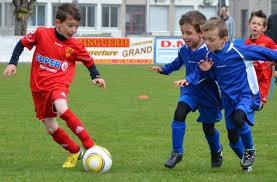 Vendredi 14 Octobre 2016Régionale « I" 2èmeJournée du championnat « Seniors »Régionale II Groupe « A »2ème Journée du championnat « Seniors »Exempt: I.Chellalet AdhaouraRégionale II Groupe « B »2ème Journée du championnat « Seniors »Samedi 15 Octobre 2016Régionale « I" 2èmeJournée du championnat « Seniors »Régionale II Groupe « A »2ème Journée du championnat « Seniors »Samedi 15 Octobre 20161er Tour Coupe d’Algérie « Jeunes » « U -20/U -17/U-15»EXEMPTS: O.Médéa - U.S.M.Blida - A.S.O Chlef -– R.C.Arbaa - W.A.Boufarik Samedi 15 Octobre 2016Samedi 15 Octobre 20161er Tour Coupe d’Algérie « Jeunes » « U -20/U -17/U-15»EXEMPTS: O.Médéa - U.S.M.Blida - A.S.O Chlef -– R.C.Arbaa - W.A.Boufarik AVIS IMPORTANT : - Les 1ers Clubs tirés au sort sont chargés de l’organisation Des rencontres (Terrain - Service d’ordre – Ambulance - Médecin). - Les frais de l’organisation générale des rencontres sont à la charge des deux (02) Clubs en lice.COUPE D’ALGERIE SENIORS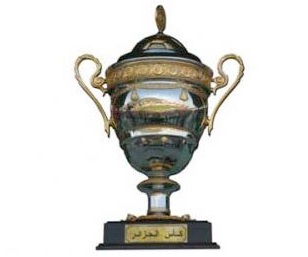 SAISON 2016 / 2017 Nombres de Tours Régionale en SENIORS :COUPE D’ALGERIE JEUNES « U-20/U-17/U-15 »EDITION 2016 / 2017REGLEMENT DE LA COUPE D’ALGERIEEXTRAITS : PHASE PRELIMINAIRE Article 18 : Durée des matchesa)- Pour la catégorie senior la durée réglementaire du match est de 90 minutes : Deux mi-temps de 45 minutes.A la fin du temps réglementaire, et en cas de résultat nul, il est procédé à une prolongation de 30 minutes : deux périodes de 15 minutes. En cas d'égalité du score à la fin des prolongations, l’arbitre de la rencontre procédera aux tirs au but pour déterminer le vainqueur.Seuls les joueurs ayant terminé la rencontre et les officiels de match sont autorisés à rester sur le terrain de jeu pendant l’épreuve des tirs au but.b) - Pour les catégories de jeunes et féminines, la durée réglementaire du match est fixée comme suit :En cas d’égalité du score à la fin du temps réglementaire, l'arbitre de la rencontre procédera aux tirs au but pour déterminer le vainqueur.Article 15 : Présence des équipes aux vestiaires1 - Les équipes sont tenues de se présenter aux vestiaires une heure trente minutes (1H 30 mn) au plus tard avant le début de la rencontre sous peine des sanctions suivantes :Ligue une (L1) et Ligue deux (L2) : 50.000DA d’amende pour le club ;Divisions nationale et inter – régions : 30.000DA d’amende pour le club ;Divisions régionales, honneur et pré – honneur : 20.000DA d’amende pour le Club ;Jeunes et féminines : 10.000DA d’amende pour le club.	REGLEMENT DE LA COUPE D’ALGERIEEXTRAITS : PHASE PRELIMINAIRE Article 19 : Ballons Avant le début de la rencontre, chaque équipe doit fournir un minimum de quatre (04) ballons règlementaires en bon état.      Si la rencontre est arrêtée pour manque de ballons, l’équipe fautive est sanctionnée par :Match perdu par pénalitéUne amende de :Cinquante mille dinars (50.000DA) pour les clubs des divisions	Régionales, inter – régions, nationale et ligue deux (L2)Dix mille dinars (10.000DA) pour les clubs des divisions honneur, pré– honneur, jeunes et féminines.Article 21 : Forfait, abandon de terrain, refus de jouer Et absence du service d’ordre       L’absence du service d’ordre ainsi que le forfait délibéré, l’abandon du terrain ou le refus de jouer d’une équipe sont sanctionnés comme suit :   Match perdu par pénalitéUne amende de :Cinquante mille dinars (50.000DA) pour les clubs des divisions régionales, inter – régions, nationale et ligue deux (L2) ;Dix mille dinars (10.000DA) pour les clubs des divisions honneur, pré – honneur, jeunes et féminines.Suspension de participation à la Coupe d’Algérie pour la saison suivante.MARDI 25 OCTOBRE 2016TIRAGE AU SORT 3ème TOUR COUP D’ALGERIE SENIORS EDITION 2016 / 2017AVIS IMPORTANT : - Les 1ers Clubs tirés au sort sont chargés de l’organisation Des rencontres (Terrain - Service d’ordre – Ambulance - Médecin). - Les frais de l’organisation générale des rencontres sont à la charge des deux (02) Clubs en lice.SAMEDI 01 NOVEMBRE 2016TIRAGE AU SORT 4ème TOUR COUP D’ALGERIE SENIORS EDITION 2016 / 2017Exempts : MATCH : 01 – MATCH : 04 – MATCH : 08                MATCH : 02 – MATCH : 05 – MATCH : 09                 MATCH : 03 – MATCH : 06 – MATCH : 10SAMEDI 05 NOVEMBRE 2016TIRAGE AU SORT 5èmeET DERNIER TOUR COUP D’ALGERIE SENIORS EDITION 2016 / 2017                                                                                            DIRECTEUR D.O.C :    MAHIEDDINE SID’AHMEDPour la catégorie senior la durée réglementaire du match est de 90 minutes (deux (02) mi-temps de 45 minutes).A la fin du temps réglementaire, et en cas de résultat nul, il est procédé à une prolongation de 30 minutes, (deux périodes de 15 minutes).En cas d'égalité du score à la fin des prolongations, l’arbitre de la rencontre procédera aux tirs au but pour déterminer le vainqueur.Seuls les joueurs ayant terminé la rencontre et les officiels deMatch sont autorisés à rester sur le terrain de jeu pendant l’épreuve des tirs au but.Pour les catégories de jeunes, la durée réglementaire du match est fixée comme suit :           U - 20       = 2X45 minutes sans prolongation.U - 17       = 2X45      ‘’         ‘’            ‘’U - 15       = 2X30      ‘’         ‘’            ‘’       En cas d’égalité du score à la fin du temps réglementaire, l'arbitre de la rencontre procédera aux tirs au but pour déterminer le vainqueur.  E X T R A I T S :DISPOSITIONS REGLEMENTAIRES : SAISON 2016/2017JOUEURS DE CATEGORIE : U-20 « 1997 ET 1998 »Tous les Clubs peuvent éventuellement utiliser en Equipe séniors des joueurs de catégorie U-20 avec la licence délivrée par leur ligue ou la ligue gestionnaire du championnat à condition d’avoir fourni un dossier médical conforme au règlement susvisé.JOUEURS DE CATEGORIE : U-18 « 1999 »Tous les Clubs peuvent éventuellement utiliser en Equipe Séniors des joueurs de la catégorie U-18 à condition d’obtenir une autorisation de double surclassèrent du DTN et l’accord écrit du médecin fédéral conforme aux règlements des championnats de Football, avec la licence délivrée par leur ligue ou la ligue gestionnaire du championnat.Les équipes doivent être uniformément vêtues aux couleurs de leur club déclarées à l’engagement conformément au règlement des championnats de football amateur et au règlement de l’équipement édicté par la FIFA.Les clubs doivent communiquer à leurs ligues et sur la fiche d’engagement les couleurs principales et les couleurs de réserves de leurs équipements.Avant le début de chaque saison sportive, les Ligues doivent publier impérativement sur leurs bulletins officiels et sur leurs sites web les listes des couleurs des équipements des ClubsLe Club est tenu au moment de dépôt des demandes de licences, de communiquer à sa Ligue, les numéros des dossards attribués à tous les joueurs participant aux rencontres officielles des Seniors.Les numéros de un (01) à trente (30) sont attribués exclusivement aux joueurs Seniors et demeurent inchangés durant toute la saison et doivent figurer sur le dos des maillots et à l’avant du short du côté droit.Les numéros Un (01), Seize (16) et Trente (30) sont attribués aux gardiens de but Seniors.Les zones vierges des manches du maillot, sont exclusivement réservées aux insignes d’identification de la compétition.Le Club qui reçoit doit obligatoirement assurer la présence d’un médecin et d’une ambulance pour toute rencontre de footballSi l’absence du médecin et/ou de l’ambulance est constatée par l’arbitre, celui ci annule la rencontre et le Club organisateur est sanctionné conformément aux dispositions réglementairesConformément aux règlements en vigueur, tout match amical doit recevoir préalablement l’accord de la Ligue de Football Amateur concernée, sous peine de sanctions.Tout match amical organisé sans l’accord de la Ligue de Football Amateur concernée entraînera une sanction financière à chacun des deux Clubs participants de :Les Ligues Régionales Une et Deux : Vingt Mille Dinars (20.000) DinarsAucun arbitre ne doit arbitrer un match amical sans l’autorisation Préalable de la Ligue concernée, sous peine de sanctions.Les Dirigeants et les Joueurs Amateurs sont tenus au strict respect des Règlements des championnats de football amateur.	Tous les membres dirigeants et joueurs des Clubs sont astreints à l’obligation de réserve pour les faits et informations dont ils ont eu connaissance de par leurs fonctions. Ils sont, par ailleurs, tenus dans leurs déclarations publiques au respect des dirigeants et des structures de gestion du Football.Les Ligues sont tenues de publier sur leur site web :Les sanctions et/ou reliquats de sanctions des joueurs, staffs et stades à la fin de la saison.Les  listes  des  joueurs  enregistrés  par  Club  et  par  catégorie,           au lendemain de la date  de clôture de la période d’enregistrement. Une copie des listes gravées sur CD est transmise à la F.A.F.1ère   : JOUE FAIR PLAYLa victoire est sans valeur si elle a été acquise de façon antisportive ou malhonnête. Il est facile de tricher mais cela n’apporte aucun plaisir. La sportivité exige du courage  et du caractère. Elle est plus satisfaite. Jouer fair play porte ses fruits, même si le match est perdu. Cela t ‘apporte le respect tandis que les tricheurs sont méprisés. Garde à l’esprit  que ce n’est qu’un jeu. Et les jeux n’ont aucun intérêt s’ils ne sont pas joués avec fair play.2ème JOUE POUR GAGNER MAIS ACCEPTE LA DEFAITE AVEC DIGNITE Gagner est l’objectif de tout jeu. Ne te contente jamais d’une défaite. Si tu ne joues pas pour gagner, tu  trompes  tes  adversaires, ceux  qui te regardent et toi-même. Ne baisse jamais les bras devant des adversaires plus forts que toi et ne te repose pas sur tes lauriers face à des adversaires moins forts. Ne pas tenter de donner son meilleur est une insulte envers ses adversaires. Joue pour gagner jusqu’au coup de sifflet final. On ne peut  pas  toujours gagner, parfois on gagne, parfois  on perd. Apprends à perdre avec grâce. Ne cherche pas d’excuses dans la défaite. Les véritables raisons seront évidentes. Félicite les vainqueurs  avec dignité. Ne mets pas la défaite sur le compte  de l’arbitrage ou d’autre chose. Engage-toi   à mieux faire la prochaine fois. Les bons perdants gagnent  d’avantage que les mauvais gagnants.3ème RESPECTE LES LOIS DU JEUTout jeu doit être régulé par des règles. Sans elles, le désordre régnerait. Les Lois du football sont simples et faciles à apprendre. Apprends-les pour mieux    comprendre le jeu. Cela fera de toi un meilleur joueur. Il est tout aussi important de comprendre  l’esprit des Lois. Elles sont conçues pour rendre le jeu agréable à jouer et amusant à regarder. En respectant les Lois. Tu apprécieras d’avantage le jeu.4ème : RESPECTE LES ADVERSAIRES, EQUIPIERS, ARBITRES, OFFICIELS ET SPECTATEURS.    Le fair play signifie le respect. Le respect fait partie de notre société. Sans adversaires, il n’y a pas de jeu. Tout le monde a les mêmes droits, y compris celui d’être  respecté. Tes équipiers sont tes collègues. Vous formez une équipe dans laquelle tous les membres sont égaux. Les arbitres sont là pour maintenir la discipline et le fair play. Accepte  leurs décisions sans discuter et laisse-les aider tous  les participants  à apprécier le jeu. Les officiels font aussi partie du jeu et doivent être  respectés. Les spectateurs créent  l’ambiance d’un match. Ils veulent que le jeu soit joué de façon sportive, mais  doivent aussi se comporter eux-mêmes sportivement et avec respect.5ème : DEFENDS LES INTERETS DU FOOTBALLLe football est le sport numéro un (1) au monde. Mais  il a besoin  toujours  de notre aide pour le rester. Faits passer les intérêts du football avant  les tiens. Réfléchis à l’influence de tes actes  et actions sur l’image du jeu. Parle des aspects positifs du jeu. Encourage les personnes autour de toi à le regarder ou  à y jouer avec fair Play. Aide les autres à tirer autant de satisfaction du football que toi. Sois un ambassadeur du jeu.6ème : HONORE CEUX QUI DEFENDENT LA BONNE REPUTATION DU FOOTBALLSi le football a pu préserver sa bonne réputation, c’est parce que la majorité des personnes  qui aiment ce jeu sont  honnêtes et fair play. Il arrive parfois qu’une  personne fasse quelque chose  d’exceptionnel, qui  mérite  notre reconnaissance. Ces personnes doivent être honorées  et montrées au public. Leur exemple encouragera les autres  à agir de la même façon. Aide à promouvoir l’image du football en rendant publics les actes positifs.  7ème :   REJETTE LA CORRUPTION, LE DOPAGE, LE RACISME, LA VIOLENCE, LES PARIS ET TOUT AUTRE DANGER QUI MENACE LA POPULARITE DU FOOTBALL.Des intérêts extérieurs négatifs menacent parfois la popularité du football. Ne cède pas à la tentation de tricher ou de te droguer.  La drogue n’a pas sa place dans le football, ni dans aucun sport  ni dans la société. Refuse la drogue. Contribue au rejet du racisme et de la haine dans le football. Traite tous les joueurs sur un pied d’égalité, quelques que soient leur couleur de peau, leur  religion,  leur sexe ou leur origine. Ne tolère aucun  pari sur les matches auxquels tu participes. Les paris  sont néfastes  pour les performances et favorisent  l’apparition de  conflits  d’intérêts. Montre que le football  ne veut pas de violence, surtout pas de la part des supporters. Le football est un sport et le sport est la paix.8ème : AIDE LES AUTRES A RESISTER AUX TENTATIVES DE CORRUPTION  Il se peut que tu apprennes qu’un équipier ou une personne que tu connais soit tenté de tricher  d’une façon ou d’une autre  ou de s’impliquer dans une activité tout aussi condamnable. Ils ont besoin de ton aide. N’hésite pas à les aider. Donne-leur la force de résister. Rappelle-leur leur engagement envers leurs équipiers et le jeu lui même. Forme un bloc solidaire comme une défense dense sur le terrain de jeu.9ème : DENONCE CEUX QUI TENTENT DE DISCREDITER NOTRE SPORTN’hésite pas à montrer du doigt une personne dont tu sais  pertinemment qu’elle cherche à faire  tricher les autres et à les impliquer dans d’autres activités tout aussi condamnables. Dénonce-les et mets-les hors d’état de nuire avant qu’elles ne puissent agir. Ne rien dire, c’est se rendre complice. Ne te contente pas  de dire non. Dénonce les personnes malhonnêtes qui tentent de gâcher notre sport avant qu’ils ne parviennent à soudoyer d’autres personnes.  10ème : AMELIORE LE MONDE GRACE AU FOOTBALL L’incroyable pouvoir du football peut permettre de faire de cette planète un monde meilleur pour tous. Sers-toi de cette puissante plate-forme qu’il représente pour promouvoir la paix, l’égalité, la santé et la formation pour tout chacun. Améliore le jeu, apporte-le au monde et tu contribueras ainsi à améliorer notre planète.CAMPAGNE DE SENSIBILISATION11 REGLES POUR PREVENIRLE DOPAGE DANS LE FOOTBALL                  1     2         3         4                     5         6    7         8        9               10         11                                                                  FIFA                                                                                                    FOOTBALL                                                                                      FOR HEALTH                                                                                                                                                                                                                 F-MARCEXTRAITS   REGLEMENT DES CHAMPIONNATS DE FOOTBALL AMATEUREDITION : 2016Article 15 : Obligations des clubs en matière d’organisation de matchLe club sportif amateur est responsable du comportement de ses joueurs, officiels, membres, supporters ainsi que toute autre personne exerçant une fonction dans le club ou lors d’un match.Le club sportif amateur recevant répond de l’ordre et de la sécurité dans     L’enceinte du stade et dans ses abordes immédiats avant, pendant et après le match. Il est responsable de tout incident qui pourrait survenir, ainsi que de l’insuffisance de l’organisation. Néanmoins, le club visiteur ou le club jouant sur terrain neutre est responsable lorsqu’il s’avère que ses joueurs, dirigeants et supporters sont les auteurs de désordre et de disfonctionnement constatés.Le club recevant est dans l’obligation d’assurer l’ordre et la sécurité nécessaire au bon déroulement de la rencontre. Dans le cas où une rencontre n'a pas eu lieu pour insuffisance constatée par les officiels de la ligue, le club recevant encourt les sanctions prévues par l'article 50 du présent règlement.Sans préjudice des indemnités financières qui seront demandées par leGestionnaire du stade, toute dégradation de matériel à l’intérieur du terrain ou dans les tribune ou dans l’enceinte du stade est sanctionnée par les dispositions du barème disciplinaire en vigueur.Seules sont autorisées dans l'enceinte du stade, les ventes de boissons servies  dans des gobelets en carton ou en plastique. La vente de boissons contenues dans des bouteilles en verre ou en plastique est interdite.Sauf accord écrit entre les deux clubs, le club organisateur doit réserver aux  supporters du club visiteur un minimum de dix pour cent (10%) de la capacité du stade. Cet emplacement doit être sécurisé, facile d’accès et séparé du public du club recevant.Le club sportif amateur est tenu de réserver, un emplacement adéquat pour   les journalistes et pour les officiels du club visiteur.Le club recevant est responsable du contrôle de l'accès au terrain, des  ramasseurs de balles et des membres de la presse (photographes).   10. l’espace adjacent aux vestiaires et celui menant au terrain son  exclusivement          réservées aux joueurs, officiels des clubs en présence, et aux officiels de la ligue. L’accès est strictement interdit à toute autre personne n’ayant pas de lien direct et justifié avec la préparation et le déroulement de la rencontre.En cas d’infraction à cette disposition, les officiels de la Ligue sont tenus d’exiger   le refoulement du ou des individus présents. A défaut, la rencontre est annulée et le club recevant (organisateur) est sanctionnée par :- Match perdu par pénalité ;* Une amende de :- Cinquante mille (50.000 DA) dinars pour les clubs des divisions régionales 1 et 2.	Article 21 : Médecin, ambulance et défibrillateurLe club qui reçoit doit obligatoirement assurer la présence d'un médecin et d'une ambulance durant toute la rencontre, (éventuellement un défibrillateur)si l’absence du  médecin ou  de l’ambulance est constatée par l’arbitre, celui-ci annule la rencontre et le club est sanctionné par :PHASE ALLER :1ère infraction- Match perdu par pénalité;* Une amende de :- Quinze mille (15.000 DA) dinars pour les clubs divisions régionales 1 et 2.2ème infraction- Match perdu par pénalité ;- Défalcation d’un (01) point ;*Une amende de :- Quinze mille (15.000 DA) dinars pour les clubs des divisions régionales 1 et 2.PHASE RETOUR :1ère infraction- Match perdu par pénalité ;* Une amende de :- Quinze mille (15.000 DA) dinars pour les clubs des divisions régionales 1 et 2.2ème infraction- Match perdu par pénalité ;- Défalcation d’un (01) point ;* Une amende de :- Quinze mille (15.000 DA) dinars pour les clubs des divisions régionales 1 et 2.Article 38 : Surclassement et double surclassement1. Sauf dispositions contraires, le surclassement d’une catégorie à une autre immédiatement supérieure est autorisé.2. Le double surclassement des Jeunes catégories est obligatoirement subordonné à la vie du Médecin Fédéral et l’autorisation de la DTN. Article 47 : Responsabilité du club1. Le club qui reçoit est chargé de la police du terrain ; il est responsable des désordres et du disfonctionnement qui pourraient résulter avant, pendant et après la rencontre, du fait de l'attitude du public, des joueurs, des dirigeants ainsi que des éventuelles insuffisances dans l'organisation du match.Néanmoins, le club visiteur ou le club jouant sur terrain neutre est responsable lorsqu’il s’avère que ses joueurs, dirigeants et supporters sont les auteurs des désordres et des disfonctionnements constatés.2. Le club qui reçoit doit réserver un bon accueil et un endroit sécurisé et facile d’accès aux joueurs et dirigeants de l’équipe du club visiteurEn cas d’infraction grave dûment constatée par les officiels de match (agression des joueurs ou violence), la rencontre est annulée et l’équipe du club fautif est sanctionnée par :- Match perdu par pénalité.* Une amende de :- Trente mille (30 000) dinars pour la division régionale 1 et 2.3. Le club organisateur du match est tenu de prendre toutes les dispositions utiles afin de faire respecter l’ordre et la discipline de ses supporteurs. Tout manquement est sanctionné ….Article 50 : Service d’ordre1. Le club recevant (organisateur) est tenu d’assurer la sécurité nécessaire au bon déroulement de la rencontre.2. Au cas où une rencontre senior n’a pas eu lieu en raison de l’absence, ou de l’insuffisance de sécurité constatée par les officiels de la Ligue, le club recevant est sanctionné par : PHASE ALLER- Match perdu par pénalité ;* Une amende de :- Vingt mille (20.000 DA) dinars pour les clubs des divisions régionales 1 et 2.PHASE RETOUR- Match perdu par pénalité- Défalcation de trois (03) points ;* Une amende de : - Vingt mille (20.000 DA) dinars pour les clubs des divisions régionales 1 et 2.Article 51 : Vestiaires1. Le club recevant doit mettre à la disposition des arbitres et de l'équipe visiteuse, des vestiaires conformes à la règlementation et convenables (avec porte-manteaux, table, chaises, bancs, douches avec eau chaude et froide, W.C, répondant aux règles d'hygiène).2. Les équipes sont tenues de se présenter aux vestiaires une heure trente minutes (1h30 mn) au plus tard avant le début de la rencontre.- Le non-respect de cette disposition entraîne une sanction financière d’un montant de :- Dix mille (10.000) dinars pour les clubs de la division régionale 1 et 2.Le club recevant est responsable des biens personnels et- des effets des officiels du match et de l’équipe visiteuse.3. A l’exception des secrétaires des deux clubs, l’accès des vestiaires des arbitres est strictement interdit à toute personne étrangère quelle que soit sa fonction.En cas d’infraction cette disposition, l’arbitre et le commissaire du match sont tenus de demander le refoulement des personnes étrangères. A défaut, la rencontre est annulée et l’équipe du club recevant est sanctionnée par : - Match perdu par pénalité ;* Une amende de : - Cinquante mille (50.000) dinars pour les clubs de la division régionale 1 et 2.Article 53 : Main courante1. Les personnes autorisées à l’accès réservé au banc de touche (la main courante) sont au maximum les sept (07) joueurs remplaçants et les cinq (05) officiels dont les fonctions sont reprises ci-après :1- l’entraîneur ;2- l’entraîneur adjoint ;3- le médecin ;4- le kinésithérapeute ;5- le secrétaire du club.Ces officiels doivent être inscrits sur la feuille de match et détenteur des licences établies pour la saison en cours. Ils ne peuvent en aucun cas être remplacés par d’autres personnes même disposant de licences à l’exception du médecin qui peut être remplacé par un autre médecin détenteur d’une carte professionnelle.2. Une seule personne parmi les entraîneurs est autorisée à donner des instructions à ses joueurs depuis la surface technique.L’entraîneur et les autres officiels doivent rester dans les limites de la surface technique, lorsque le médecin ou l’assistant médical pénètre sur le terrain avec l’accord de l’arbitre pour assistait un joueur blessé. L’entraineur et les autres occupants de la surface technique doivent, en tout temps, s’astreindre au respect du présent règlement et de veiller à l’éthique sportive.L’absence de l’entraineur d’une équipe au cours d’une rencontre est sanctionnée financièrement par :o Une amende de :- Trente mille (30.000 DA) dinars pour les clubs des divisions régionales 1 et 2.3. En cas de présence sur le terrain des personnes autres que celles prévues par l’alinéa 1 du présent article, l’arbitre ne devra pas ordonné le début de la rencontre. Si au bout d’un laps de temps, les personnes étrangères persistent à demeurer sur le terrain, l’arbitre doit annuler purement et simplement la rencontre et le club fautif est sanctionné par PHASE ALLER :- Match perdu par pénalité ;- Défalcation de trois (03) points ;* Une amende de :- Quinze mille (15.000 DA) dinars pour les clubs des divisions régionales 1 et 2.PHASE RETOUR :- Match perdu par pénalité ;- Défalcation de six (06) points ;* Une amende de :- Vingt Cinq mille (25.000 DA) dinars pour les clubs des divisions régionales 1 et 2.Article 57 : Effectif1) Si, au cours d’un match une équipe se présente sur le terrain avec un effectif de moins de onze (11) joueurs, la rencontre n’aura pas lieu et l’équipe contrevenante est sanctionnée par :PHASE ALLER :- Match perdu par pénalité ;- Défalcation d’un (01) point ;* Une amende de :- Dix mille (10.000 DA) dinars pour les clubs des divisions régionales 1 et 2.PHASE RETOUR :- Match perdu par pénalité ;- Défalcation de six (06) points ;* Une amende de :- Dix mille (10.000 DA) dinars pour les clubs des divisions régionales 1 et 2.2) Si au cours d’une rencontre une équipe d’un club se présente sur le terrain avec un effectif de onze (11) joueurs ou plus, se trouve réduite à moins de sept (07) joueurs, les sanctions suivantes sont appliquées :PHASE ALLER :- Match perdu par pénalité ;* Une amende de :- Dix mille (10.000 DA) dinars pour les clubs des divisions régionales 1 et 2.PHASE RETOUR- Match perdu par pénalité ;- Défalcation de trois (03) points ;* Une amende de :- Dix mille (10.000 DA) dinars pour les clubs des divisions régionales 1 et 2.Article 58 : EquipementLes clubs sont tenus de respecter le règlement de l’équipement sportif pour les compétitions de la FAF. a) Couleurs de l’équipement 1. Les équipes doivent être uniformément vêtues aux couleurs officielles déclarées à l'engagement et conformément à la loi IV de l'International Board. 2. Avant le début de chaque saison sportive, la ligue publie sur son bulletin officiel les couleurs des équipements des clubs engagés. 3. Si au cours d’un match, les tenues (maillots, shorts et bas) des deux équipes en présence sont de même couleur ou prêtent à équivoque, le club recevant doit obligatoirement changer de tenue, en cas de refus il encourt les sanctions suivantes :PHASE ALLER :- Match perdu par pénalité ;- Défalcation de trois (03) points ;* Une amende de :- Dix mille (10.000 DA) dinars pour les clubs des divisions régionales 1 et 2.PHASE RETOUR :- Match perdu par pénalité ;- Défalcation de six (06) points ;* Une amende de :- Vingt mille (20.000 DA) dinars pour les divisions régionales 1 et 2.4. Pour une rencontre se déroulant sur un terrain neutre, il est procédé au tirage au sort pour désigner l'équipe qui doit changer de tenue. Tout refus de l'équipe tirée au sort entraîne les sanctions suivantes :- Match perdu par pénalité ;o Une amende de :- Vingt-cinq mille (25.000 DA) dinars pour les clubs des divisions régionales 1 et 2.5. Le gardien de but doit porter des couleurs le distinguant nettement des joueurs des deux équipes et de l'arbitre. b) Publicité La publicité sur les équipements est autorisée pour les rencontres des championnats de football amateur. Elle doit être conforme aux dispositions prévues par le règlement de l’équipement sportif de la FAF.Article 60 : Ballons1- L’équipe qui reçoit doit fournir obligatoirement un minimum de huit (08) ballons.Le club visiteur doit également fournir quatre (04) ballons qui seront mis à la disposition de l’arbitre, avant le coup d’envoi.Si la rencontre est arrêtée définitivement pour absence de ballons, les sanctions suivantes sont appliquées :PHASE ALLER :- Club recevant :- Match perdu par pénalité ;- Défalcation de trois (03) points ;* Une amende de :- Dix mille (10 000) dinars pour les clubs de la division régionale 1 et 2.-  Club visiteur défaillant :- Match perdu par pénalité ;* Une amende de :- Cinq mille (5 000) dinars pour les clubs de la division régionale 1 et 2.PHASE RETOUR :- Club recevant :- Match perdu par pénalité ;- Défalcation de six (06) points ;* Une amende de :- Vingt mille (20 000) dinars pour les clubs de la division régionale 1 et 2.- Club visiteur défaillant :- Match perdu par pénalité ;Une amende de :- Dix mille (10 000) dinars pour les clubs de la division régionale 1 et 2.		2- Pour une rencontre se déroulant sur un terrain neutre, chaque équipe doit fournir au minimum six (06) ballons.Si la rencontre est arrêtée définitivement pour manque de ballons. Les sanctions suivantes sont appliquées :- Match perdu par pénalité pour le ou les club (s) fautif (s) ;* Une amende de :- Trente mille (30 000) dinars pour les clubs de la division régionale 1 et 2.Article 74 : Droit à la participation 1. Seuls les joueurs qualifiés à la date de la rencontre et non suspendus sont autorisés à figurer surla feuille de match.2. Les joueurs des catégories U19 et U20 sont autorisés à participer aux rencontres seniors avec la licence délivrée par leur ligue ou la ligue gestionnaire du championnat.3. Les joueurs de la catégorie U17 sont autorisés à participer aux rencontres seniors à condition d’obtenir une autorisation de double surclassement de la DTN et l’accord écrit du médecin fédéral conformément aux règlements des championnats de football avec la licence délivrée par leur ligue ou la ligue gestionnaire du championnat.4. Un joueur, frappé de suspension pour un nombre de matchs déterminés, ne peut faire intégrer dans le décompte de sa peine, les matchs de son équipe ayant fait l'objet d'un forfait remis ou arrêtés avant la fin de la durée réglementaire ou reportés.5. Un joueur suspendu peut intégrer dans le décompte de sa peine les matchs effectivement joués par son club et dont les résultats sont annulés par les structures de gestion.6. Sauf dispositions contraires, un joueur suspendu pour un certain nombre de matchs, avec effet ou prolongement pour la saison suivante, ne purge cette suspension qu’après enregistrement de sa nouvelle licence.7. Un joueur de catégorie ‘’ jeune ‘’ sanctionné dans sa catégorie d’âge pour cumulD’avertissements, peut prendre part à une rencontre de catégorie supérieure.8. Un joueur de catégorie « jeune » sanctionné dans une catégorie supérieure pour cumul d’avertissements, peut prendre à une rencontre de sa catégorie d’âge.9. Un joueur de catégorie « jeune » expulsé dans une catégorie supérieure peut participer dans sa catégorie d’âge après avoir purgé le match automatique à l’exception du joueur sanctionné pour crachat, agression ou tentative d’agression envers officiel de match.10. Un joueur de catégorie « jeune ܸ expulsé dans sa catégorie d’âge peut participer en catégorie supérieure après avoir purgé le match automatique à l’exception du joueur sanctionné pour crachat, agression ou tentative d’agression envers officiel de match.Article 99 : Surclassement ou double surclassement non autoriséTout jeune joueur non autorisé médicalement à participer en équipe supérieure et inscrit indûment sur la feuille de match encourt, les sanctions suivantes :- Six (06) mois ferme de suspension de toute fonction officielle pour le secrétaire du club ;o Une amende de :- Cinq mille (5.000 DA) dinars pour les clubs des divisions régionales 1 et 2.Article 100 : Participation d’un joueur à plus d’une rencontre officielle le même jourLa participation d'un joueur à plus d'une rencontre officielle le même jour entraine les sanctions suivantes :Quatre (04) matchs fermes de suspension pour le joueur ;Deux (02) mois de suspension fermes de toute fonction officielle pour le secrétaire du club ;* Une amende de :- Cinq mille (5.000 DA) dinars pour les clubs des divisions régionales 1 et 2.	                            ***					                            EXTRAITS : LOIS DU JEU –IFAB /FIFA    LOI X: Déterminer l’issue d’un matchTIRS AU BUTLes tirs au but sont exécutés après la fin d’un match et, sauf dispositionsContraires, les Lois du Jeu doivent être appliquées.Procédure : Avant le début des tirs au but• À moins que d’autres éléments ne doivent être pris en compte (état du terrain,Sécurité, etc.), l’arbitre tire à pile ou face pour décider le but sur lequel les tirsSeront exécutés, décision sur laquelle il n’est possible de revenir que pour desRaisons de sécurité ou si le but ou la surface de jeu devient inutilisable.• L’arbitre tire ensuite une deuxième fois à pile ou face : l’équipe favorisée par leSort choisira de tirer en premier ou en deuxième.• À l’exception d’un remplaçant pour un gardien de but blessé, seuls les joueursPrésents sur le terrain ou temporairement sortis du terrain (pour cause deBlessure, changement d’équipement, etc.) Au terme du match sont autorisés àParticiper aux tirs au but.• Chaque équipe est chargée de choisir, parmi les joueurs autorisés, l’ordre dansLequel ils participeront aux tirs au but. L’arbitre n’est pas informé de l’ordre.• Si, à la fin du match et avant ou pendant les tirs au but, une équipe se retrouveEn supériorité numérique, elle devra réduire le nombre de ses joueursAutorisés afin d’être à égalité avec ses adversaires, et informer l’arbitre du nomEt du numéro de chaque joueur retiré. À l’exception des cas présentés ci-après,Tout joueur retiré ne peut participer aux tirs au but.• Un gardien de but n’étant plus en mesure de continuer avant ou pendant lesTirs au but et dont l’équipe n’a pas déjà épuisé le nombre maximum deRemplacements autorisés peut être remplacé par un remplaçant désignéComme tel ou par un joueur ayant été retiré pour mettre le nombre de tireursÀ égalité ; le gardien remplacé ne pourra plus participer aux tirs au but niExécuter de tir.		Procédure : Pendant les tirs au but• Seuls les joueurs autorisés et les arbitres peuvent rester sur le terrain.• Tous les joueurs autorisés, excepté celui qui exécute le tir et les deuxGardiens de but, doivent rester dans le rond central.•Le gardien de l’équipe du joueur exécutant le tir au but doit rester sur leTerrain, et ce hors de la surface de réparation, au niveau de l’intersectionEntre la ligne de but et la ligne de la surface de réparation.• Un joueur autorisé peut remplacer le gardien de but.• Le tir est terminé lorsque le ballon arrête de bouger, est hors du jeu ouQuand l’arbitre interrompt le jeu pour une infraction aux Lois du Jeu.• L’arbitre consigne par écrit chaque tir au but.Les deux équipes exécutent chacune cinq tirs au butConformément aux dispositions mentionnées ci-dessous :• Les tirs sont exécutés alternativement par chaque équipe.• Si, avant que les deux équipes n’aient exécuté leurs cinq tirs, l’une d’elles aDéjà marqué plus de buts que l’autre ne pourra jamais en marquer même enFinissant sa série de tirs, l’épreuve n’est pas poursuivie.• Si les deux équipes sont à égalité après qu’elles ont exécuté leurs cinq tirs,L’épreuve se poursuit jusqu’à ce qu’une équipe ait marqué un but de plus queL’autre après le même nombre de tentatives.• Chaque tir est exécuté par un joueur différent, et tous les joueurs autorisésDoivent avoir exécuté un premier tir avant que l’un d’eux ne puisse en exécuter un second.• Le principe indiqué ci-dessus se poursuit pour toute séquence de tirs au butSuivante, mais l’ordre des tireurs peut être changé.• L’épreuve des tirs au but ne doit pas être retardée par un joueur ayant quittéLe terrain. Le tir du joueur sera considéré comme raté si le joueur ne revient pas à temps pour exécuter son tir.Remplacements et exclusions pendant les tirs au but• Un joueur, remplaçant ou joueur remplacé peut être averti ou exclu.• Un gardien de but exclu doit être remplacé par un joueur autorisé.• Un joueur, autre que le gardien de but, qui n’est pas en mesure de continuerNe peut pas être remplacé.• L’arbitre ne doit pas arrêter le match définitivement si une équipe seRetrouve à moins de sept joueurs.***CAMPAGNE DE SENSIBILISATION 11 RÈGLESPOUR PRÉVENIR LE DOPAGE DANS LE FOOTBALL	« Extraits: FIFA Foot – For Health – F. Marc»	1- Se doper, c’est tricher.Se doper, c’est tricher. Respecte tes coéquipiers et ton sport, mais avant tout, respecte-toi ! Gagner en trichant n’apporte aucune satisfaction.2-Informe-toi sur le dopage.  Informe-toi sur le dopage. Consulte le médecin de ton équipe ou des bases de données spécialisées telles que DRO Global (www.globaldro.com) pour savoir comment t’assurer une longue et saine carrière. Vérifie toujours à deux fois ton ordonnance médicale. Même si les médicaments te sont prescrits par ton médecin, c’est au final toi qui est responsable de ce que tu prends. Les médecins ne connaissent pas tous le Règlement antidopage de la FIFA ou le Code mondial antidopage. 3-Consulte la liste des interdictions.La Liste des interdictions établie par l’Agence mondiale antidopage est un outil essentiel pour les sportifs. Elle présente les substances (ou catégories de médicaments) et les méthodes interdites pour les sportifs. Consulte toujours cette liste avant de prendre un médicament. En cas de doute, renseigne-toi auprès de ton organisation nationale antidopage. 4- Mange sainement.Une alimentation saine et équilibrée peut améliorer tes performances et te donner tous les nutriments et l’énergie dont tu as besoin. 5- Attention aux compléments alimentaires !Méfie-toi des compléments alimentaires et évite-les si tu n’es pas sur(e) à 100% de leur composition .les compléments alimentaires peuvent contenir des produits contaminés ou des additifs qui sont des substances interdites. Tu es responsable de ce que tu prends et tu peux encourir des sanctions. Ne prends jamais de substances ni de compléments alimentaires sans avoir consulté un médecin, et fais tout pour réduire les risques de dopage par inadvertance. 6- Ne mets pas ta carrière en danger.Il est contraire à la loi de vendre, d’acheter, de faire ou de tenter de faire du trafic de substance interdite .Il est contraire à la loi de posséder, d’administrer ou de tenter d’administrer des substances interdites. 7- Évite les drogues récréatives.Évite les drogues « récréatives » telles que la marijuana et la cocaïne car elles constituent un risque pour la santé et peuvent mettre en danger ta carrière de joueur (euse) et ta vie.Ces deux substances sont interdites en compétition, mais il faut savoir que la marijuana reste présente dans ton corps plusieurs semaines après absorption.                8- Les stéroïdes anabolisants sont dangereux.Grace à un régime équilibré, les footballeurs parviennent à conserver leur  condition physique pendant tout un match. Mange équilibré pour rester en forme et en bonne santé toute ta vie. Les stéroïdes anabolisants sont mauvais pour ta santé. Ils entrainent souvent la perte de cheveux une acné sévère (boutons), l’atrophie des testicules, le développement de la poitrine chez les hommes, des maladies cardiaques précoces et des effets secondaires psychologiques potentiellement dangereux.9- N’oublie pas de faire savoir où tu te trouves.Les coordonnées géographiques sont un important élément pour déceler les tricheurs et maintenir le sport propre. Rends-toi aux contrôles au moment et à l’endroit requis, sois disponible sept jours sur sept, et lors de toutes les séances d’entrainement et toutes les compétitions. Au bout de trois contrôles par an non respectés, tu encoures des poursuites disciplinaires. Si tu fais partie d’un groupe cible de joueurs soumis aux contrôles, tu dois soumettre tes coordonnées géographiques. 10- Ne refuse jamais un contrôle ou ne falsifie jamais un échantillon.Falsifier, échanger ou détruire un échantillon, de même qu’esquiver, refuser ou ne pas se soumettre à un prélèvement d’échantillon constituent une infraction. 11- Autorisation d’usage à des fins thérapeutiques. Si tu souffres d’un problème de santé sérieux, tu peux demander une autorisation d’usage à des fins thérapeutiques afin d’avoir recours à une substance ou une méthode interdite. Le traitement que tu prends ne doit pas améliorer ta performance au-delà de tes performances normales et il ne doit pas exister d’autre traitement disponible. Source FIFA médicalPROGRAMMES DES COMPETITIONS EN SENIORSSAISON 2016 // 2017« PHASE ALLER»PROGRAMMES DES COMPETITIONS EN JEUNES« U-20 / U-17 / U-15 » SAISON 2016 // 2017 « FIN PHASE ALLER»Mr. GUERNOUZ MoamedPrésident de la L.R.F.BlidaMr. SEDDIKI BoualemS.G de la L.R.F.BlidaMme. FERRADJ Fella(S.G) AdjointMme. LAROUI Imen D.A.FMr. ANNABI BenaissaExpert FAFMr. CHIBI MohamedReprésentant des LiguesMr. SAIDI MaamarExpert FAFMr.  MAHIEDDINE Sid AhmedDirecteur D.O.CMr. GHRITLI HakimD.T.ZMr. BENMOUSSA Mohamed Juriste et Président de la C.DMr. BELLAHSENE DjamelD.T.R.AMr. DAMARDJI Djamel Eddine Président  C.MMr. REKABI TaharReprésentant des ClubsMr. KERFAH BelkacemMembreMr. HAMADOU RachidMembreMr. HAMOUDA NabilC LMr. BOUFTOUH MohamedReprésentant des ClubsMr. FERGANI HafidReprésentant des LiguesLe Président de la L.R.F.BlidaLe Secrétaire GénéralMr. GUERNOUZ MohamedMr. SEDDIKI BoualemDésignationSeniorJeuneTotalNombre d'affaires10/10Avertissement43/43Expulsions7/7Amendes11.000/11.000Terrains sanctionnes///      Le Président                                                                                  Le SecrétaireMr. BENMOUSSA Mohamed                                               Mr. MERAH KamelMr. BELLAHSENE    DjamelDirecteur  Technique.Mme. FERRADJ       Fella,Gestionnaire/AMr. ACHROUF          Brahim,Membre DTRAMr. KOUADRI          SlimaneMembre DTRAMr. IDJER                 Mohand CherifMembre DTRAMr. RAKAD             KacemMembre DTRAD.T.R.A     Gestionnaire AdministrativeMr. BELLAHSENE Djamel         Mme.  FERRADJ FellaN°StadesGestionnaireLIGUENature du terrainDATE 1er visite Insuffisances relevées01TCHAKEROPOWLFPGAZON NATUREL//////////02BRAKNIAPCLFPTARTAN//////////03ZOURAGHIAPCLWFTARTAN//////////04BOUARFAAPCLWFTARTAN//////////05   MOUZAIAAPC LRFBTARTAN10/08/2016Sous réserves 06AFFROUNAPCLRFBTARTAN10/08/2016OPERATIONNEL07BOUFARIKAPCLNATARTAN//////////08BOUGARAAPCLRFBTARTAN08/08/2016OPERATIONNEL09MEFTAHAPCLRFBTARTAN08/08/2016Sous réserves10ARBAAAPCLFPTARTAN//////////11OUED ALLEUGAPCLWFTARTAN//////////12OULED YAICHAPCLRFBTUF//////////13BENI MEREDAPCLRFBTUF/////Non Homologuer14CHIFFAAPCLWFTUF//////////N°StadesGestionnaireLIGUENature du terrainDATE1er visiteInsuffisances relevées01HADJOUTAPCLFPTARTAN//////////02KOLEAAPCLNATARTAN//////////03CHERCHELLAPCLRFBTARTAN24/08/2016Sous réserves04ATTATBAAPCLWFTARTAN//////////05   TIPAZAOPOWLRFBTARTAN24/08/2016OPERATIONNEL06HADJRET ENNOUSAPCLRFBTARTAN08/08/2016OPERATIONNEL07CHAÏBAAPCLRFBTARTAN10/08/2016OPERATIONNEL08SIDI GHILESAPCLRFBTUF24/08/2016Sous réserves09DOUAOUDAAPCLFWTTUF//////////////////10BOURKIKAAPCLRFBTUF08/08/2015OPERATIONNEL11BOUISMAILAPCLRFBTUF//////////12KHEMISTIAPCLRFBTUF10/08/2016Sous réserves13FOUKAAPCLRFBTUF///////////////N°StadesGestionnaireLIGUENature du terrainDATE 1er visiteInsuffisances relevées01IMAM LYESOPOWLFPGAZON NATUREL//////////02BERROUAGHIAAPCLIRFTARTAN//////////03KSAR BOUKHARIAPCLRFBTARTAN08/08/2016OPERATIONNEL04BENI SLIMANEAPCLRFBTARTAN08/08/2016OPERATIONNEL05SI-HAMDANEAPCLRFBTARTAN08/08/2016OPERATIONNEL06ZOUBIRIAAPCLRFBTUF//////////07SOUAGHIAPCLRFBTUF24/08/2016Sous réserves08AIN BOUCIFAPCLRFBTUF09/08/2016Non Homologuer09CHELLALET ADHAOURAAPCLRFBTARTANT09/08/2016Sous réservesN°StadesGestionnaireLIGUENature du terrainDATE 1er visiteInsuffisances relevées01AIN OUSSERAOPOWLIRFTARTAN//////////02DJELFA OPOWOPOWLRFBTARTAN08/08/2016Absence des autorités Stade fermé03DJELFA DERROUAZIAPCLRFBTARTAN09/08/2015Absence des autorités Stade fermé04KSAR CHELLALAAPCLRFBTARTAN10/08/2016Sous réserves05   MESSAADAPCLRFBTARTAN09/08/2016OPERATIONNEL06BIRINEAPCLRFBTARTAN08/08/2016Sous réserves07CHAREFAPCLRFBTARTAN10/08/2016Sous réserves08HAD SHARYAPCLRFBTUF09/08/2016Sous réserves09HASSI BAHBAHAPCLRFBTUF09/08/2016Sous réservesN°StadesGestionnaireLIGUENature du terrainDATE 1er visiteInsuffisances relevées01AIN DEFLAAPCLIRFTARTAN//////////02KHEMIS MILIANAAPCLNATARTAN//////////03MILIANAAPCLRFBTARTAN09/08/2016OPERATIONNEL04ROUINAAPCLRFBTARTAN08/08/2016OPERATIONNEL05   EL ATTAFAPCLRFBTARTAN08/08/2016Sous réserves06BOUMEDFAAAPCLIRFTARTAN/////////////// 07BOURACHEDAPCLWFA.DTUF///////////////08ARIBAPCLRFB////////////////////09HAMAM RIGHAAPCLRFBTUF09/08/2016Sous réservesN°StadesGestionnaireGestionnaireLIGUENature du terrainDATE 1er visiteInsuffisances relevées01BOUMEZRAGBOUMEZRAGOPOWLFPTARTAN//////////02SENDJASSENDJASAPCLNATARTAN//////////03OUED FODDAOUED FODDAAPCLIRFTARTAN//////////04BOUKADIRBOUKADIRAPCLIRFTARTAN//////////05   AIN MERANEAIN MERANEAPCLRFBTARTAN08/08/2016Sous réserves06OULED AEKOULED AEKAPCLRFBTARTAN09/08/2016Sous réserves07TENESTENESAPCLWFTARTAN//////////08SAHLISAHLIAPCLWFTARTAN//////////09BOCAA SAHNOUNBOCAA SAHNOUNAPCLRFBTARTAN09/08/2016Non Homologuer10CHETTIACHETTIAAPCLRFBTARTAN08/08/2016Sous réserves11GUETTAIBIAGUETTAIBIAAPCLWFCTUF//////////12SOBHASOBHAAPCLWFTUF//////////13BENAIRIABENAIRIAAPCLWFTUF//////////Jeunes Groupe « A »  «U-20»Jeunes Groupe « A »  «U-20»Jeunes Groupe « B »  «U-20»Jeunes Groupe « B »  «U-20»01S.K.A.F.Khemis01U.S.M.M.Hadjout02C.R.Zaouia02E.S.M.Kolea03I.B.Mouzaia03I.R.B.Bou Medfaa04I.R.B.Bougara04H.R.B.Fouka05I.R.B.Ouled Yaich05U.S.Hadjret Ennous06N.C.B.El Affroun06C.R.B.Tipaza07C.B.Beni Mered07C.R.B.Chaiba08H.B.Guerrouaou08C.R.B.Khemisti09J.S.M.Boufarik09E.B.Hadjout10S.C.M.Blida10F.C.M.Bourkika11W.B.Meftah11I.R.B.Sidi Ghiles12C.R.B.Beni Tamou12M.S.Cherchell13C.A.Blida13N.B.Bou Ismail14S.C.Miliana14I.R.B.Hammam RighaGroupe «C» «U-20»Groupe «C» «U-20»Groupe « D » «U-20»Groupe « D » «U-20»01C.R.B.Sendjas01C.R.B.Ain Oussera02O.R.B.Oued Fodda02E.S.Berrouaghia03C.R.B.Boukadir03C.R.B.Chellala04M.C.B.Oued Sly04C.R.Zoubiria05S.C.Ain DEFLA05J.S.B.Birine06C.R.B.Ouled AEK06O.C.Boukhari07J.M.Oum Drou07W.R.N.Ain Oussera08M.C.Khemis08C.B.Beni Slimane09R.A.Ain Defla09C.R.Ain Boucif10C.C.Rouina10M.C.Hassi Bahbah11C.M.B.Arib11I.Chellalet Adhaoura12C.R.B.Attaf12I.R.B.Charef13C.S.A.B.Ain Merane13I.R.Ouled Nail14N.R.B.Chettia14N.R.B.Had Shary15N.R.Bocaa Sahnoun15N.R.B.Messaad1616W.R.B.SouaghiJEUNES NATIONAL« U-17 / U-15 »JEUNES NATIONAL« U-17 / U-15 »01O.Médé02U.S.M.Blida03R.C.Arbaa04A.S.O.Chlef05W.A.Boufarik06S.K.A.F.Khemis07U.S.M.M.Hadjout08E.S.M.Kolea09C.R.B.Sendjas10O.R.B.Oued Fodda11C.R.B.Boukadir12M.C.B.Oued Sly13C.R.B.Ain Oussera14S.C.Ain DEFLA15I.R.B.Ouled Yaich16I.R.B.Bou Medfaa1JOMWABOMWAB ASOUSMBUSMMHMCBOSCRBSCRBAOORBOFSKAFESBSCADCRBBESMKIRBBM              RCA2JUSMB       USMMHUSMB       USMMHASOORBOFASOORBOFWABRCAESMKOMESMKOMSKAFCRBBSKAFCRBBSCADIRBBMSCADIRBBMCRBAOESBMCBOS            CRBS3JOMSKAF  RCAESMK  RCAESMKUSMMHASOCRBSUSMBCRBSUSMBORBOFCRBAOORBOFCRBAOESBMCBOSESBMCBOSCRBBSCADIRBBM             WAB4JUSMBESB ASOCRBS ASOCRBSUSMMHCRBBESMKWABESMKWABSKAFRCASKAFRCASCADOMSCADOMCRBAOIRBBMMCBOS           ORBOF5JOMUSMB RCAASO RCAASOWABSKAFCRBSUSMMHCRBSUSMMHORBOFSCADORBOFSCADESBESMKESBESMKCRBBCRBAOIRBBM            MCBOS6JUSMBIRBBMASOESBASOESBUSMMHORBOFCRBSCRBBCRBSCRBBSKAFESMKSKAFESMKSCADWABSCADWABCRBAORCAMCBOS                   OM7JOMCRBAORCAMCBOSRCAMCBOSWABUSMBESMKSCADESMKSCADORBOFCRBSORBOFCRBSESBUSMMHESBUSMMHCRBBASOIRBBM              SKAF8JUSMBRCAASOOMASOOMUSMMHIRBBMCRBSESBCRBSESBORBOFCRBBORBOFCRBBSCADSKAFSCADSKAFCRBAOESMKMCBOS             WAB9JOMUSMMHOMUSMMHRCASCADRCASCADWABCRBAOESMKCRBSESMKCRBSSKAFUSMBSKAFUSMBESBORBOFESBORBOFCRBBMCBOSIRBBM              ASO10JUSMBESMKASOWABASOWABUSMMHRCACRBSOMCRBSOMORBOFIRBBMORBOFIRBBMESBCRBBESBCRBBCRBAOSCADMCBOS               SKAF11JOMORBOFRCACRBSRCACRBSWABUSMMHESMKASOESMKASOSKAFCRBAOSKAFCRBAOSCADMCBOSSCADMCBOSCRBBUSMBIRBBM             ESB12JUSMBSCADASOSKAFASOSKAFUSMMHESMKCRBSWABCRBSWABORBOFRCAORBOFRCAESBOMESBOMCRBBIRBBMMCBOSCRBAO13JOMCRBBRCAESBRCAESBWABORBOFESMKMCBOSESMKMCBOSSKAFUSMMHSKAFUSMMHSCADASOSCADASOCRBAOUSMBIRBBMCRBS14JUSMMH           SCADUSMMH           SCADASOCRBAOASOCRBAOORBOFESMKCRBSSKAFCRBSSKAFUSMBMCBOSUSMBMCBOSESBWABESBWABCRBBRCAIRBBMOM15JWABCRBBRCAOMRCAOMUSMBORBOFESMKIRBBMESMKIRBBMSKAFESBSKAFESBSCADCRBSSCADCRBSCRBAOUSMMHMCBOSASO01- O.Médéa05- W.A.Boufarik09- S.K.A.F.Khemis13- C.R.B.Ain Oussera02- U.S.M.Blida06- U.S.M.M.Hadjout10- O.R.B.Oued Fodda14- C.R.B.Boukadir03- R.C.Arbaa07- E.S.M.Koléa11- S.C.Ain Defla15- M.C.B.Oued Sly04- A.S.O.Chlef08- C.R.B.Sendjas12- E.S.Berrouaghia16- I.R.B.Bou MedfaaJeunes Groupe « A » «U-17 / U-15»Jeunes Groupe « A » «U-17 / U-15»Jeunes Groupe « B » «U-20»Jeunes Groupe « B » «U-20»01C.R.Zaouia01H.R.B.Fouka02I.B.Mouzaia02U.S.Hadjret Ennous03I.R.B.Bougara03C.R.B.Tipaza04I.R.B.Ouled Yaich04C.R.B.Chaiba05N.C.B.El Affroun05C.R.B.Khemisti06C.B.Beni Mered06E.B.Hadjout07H.B.Guerrouaou07F.C.M.Bourkika08J.S.M.Boufarik08I.R.B.Sidi Ghiles09S.C.M.Blida09M.S.Cherchell10W.B.Meftah10N.B.Bou Ismail11O.C.Boukhari11I.R.B.Hammam Righa12C.B.Beni Slimane12C.R.B.Beni TamouJeunes Groupe « C » «U-17 / U-15»Jeunes Groupe « C » «U-17 / U-15»Jeunes Groupe « D » «U-17 / U-15»Jeunes Groupe « D » «U-17 / U-15»01C.R.B.Ouled AEK01C.R.B.Chellala02J.M.Oum Drou02C.R.Zoubiria03M.C.Khemis03J.S.B.Birine04R.A.Ain Defla04W.R.N.Ain Oussera05C.C.Rouina05C.R.Ain Boucif06C.M.B.Arib06M.C.Hassi Bahbah07C.R.B.Attaf07I.Chellalet Adhaoura08C.S.A.B.Ain Merane08I.R.B.Charef09N.R.B.Chettia09I.R.Ouled Nail10N.R.Bocaa Sahnoun10N.R.B.Had Shary11S.C.Miliana11N.R.B.Messaad12C.A.Blida12W.R.B.SouaghiJEUNES GROUPE « A »« U-20 »JEUNES GROUPE « A »« U-20 »JEUNES GROUPE « A »« U-20 »JEUNES GROUPE « A »« U-20 »JEUNES GROUPE « A »« U-20 »JEUNES GROUPE « A »« U-20 »JEUNES GROUPE « A »« U-20 »JEUNES GROUPE « A »« U-20 »JEUNES GROUPE « A »« U-20 »JEUNES GROUPE « A »« U-20 »JEUNES GROUPE « A »« U-20 »JEUNES GROUPE « A »« U-20 »JEUNES GROUPE « A »« U-20 »JEUNES GROUPE « A »« U-20 »JEUNES GROUPE « A »« U-20 »JEUNES GROUPE « A »« U-20 »JEUNES GROUPE « A »« U-20 »JEUNES GROUPE « A »« U-20 »JEUNES GROUPE « A »« U-20 »JEUNES GROUPE « A »« U-20 »JEUNES GROUPE « A »« U-20 »JEUNES GROUPE « A »« U-20 »JEUNES GROUPE « A »« U-20 »JEUNES GROUPE « A »« U-20 »JEUNES GROUPE « A »« U-20 »JEUNES GROUPE « A »« U-20 »JEUNES GROUPE « A »« U-20 »JEUNES GROUPE « A »« U-20 »JEUNES GROUPE « A »« U-20 »JEUNES GROUPE « A »« U-20 »JEUNES GROUPE « A »« U-20 »JEUNES GROUPE « A »« U-20 »JEUNES GROUPE « A »« U-20 »JEUNES GROUPE « A »« U-20 »JEUNES GROUPE « A »« U-20 »JEUNES GROUPE « A »« U-20 »JEUNES GROUPE « A »« U-20 »JEUNES GROUPE « A »« U-20 »JEUNES GROUPE « A »« U-20 »JEUNES GROUPE « A »« U-20 »JEUNES GROUPE « A »« U-20 »JEUNES GROUPE « A »« U-20 »JEUNES GROUPE « A »« U-20 »JEUNES GROUPE « A »« U-20 »JEUNES GROUPE « A »« U-20 »JEUNES GROUPE « A »« U-20 »JEUNES GROUPE « A »« U-20 »JEUNES GROUPE « A »« U-20 »JEUNES GROUPE « A »« U-20 »JEUNES GROUPE « A »« U-20 »JEUNES GROUPE « A »« U-20 »JEUNES GROUPE « A »« U-20 »JEUNES GROUPE « A »« U-20 »JEUNES GROUPE « A »« U-20 »JEUNES GROUPE « A »« U-20 »JEUNES GROUPE « A »« U-20 »JEUNES GROUPE « A »« U-20 »JEUNES GROUPE « A »« U-20 »JEUNES GROUPE « A »« U-20 »JEUNES GROUPE « A »« U-20 »JEUNES GROUPE « A »« U-20 »JEUNES GROUPE « A »« U-20 »JEUNES GROUPE « A »« U-20 »JEUNES GROUPE « A »« U-20 »JEUNES GROUPE « A »« U-20 »JEUNES GROUPE « A »« U-20 »JEUNES GROUPE « A »« U-20 »JEUNES GROUPE « A »« U-20 »JEUNES GROUPE « A »« U-20 »JEUNES GROUPE « A »« U-20 »JEUNES GROUPE « A »« U-20 »JEUNES GROUPE « A »« U-20 »JEUNES GROUPE « A »« U-20 »JEUNES GROUPE « A »« U-20 »JEUNES GROUPE « A »« U-20 »JEUNES GROUPE « A »« U-20 »JEUNES GROUPE « A »« U-20 »JEUNES GROUPE « A »« U-20 »JEUNES GROUPE « A »« U-20 »JEUNES GROUPE « A »« U-20 »JEUNES GROUPE « A »« U-20 »JEUNES GROUPE « A »« U-20 »SKAFSKAFSKAFCRZaCRZaCRZaIBMzIBMzIBMzIRBBIRBBIRBBIRBOYIRBOYIRBOYNCBEANCBEACBBMCBBMCBBMHBGHBGHBGJSMBSCMBSCMBSCMBWBMWBMWBMCRBBTCRBBTCABCABCABSCMSCMSCMSCMSCMSKAFSKAFSKAFCRBBTCRBBTCRBBTCABCABCABSCMBSCMBSCMBWBMWBMHBGHBGHBGJSMBJSMBJSMBNCBEACBBMCBBMCBBMIRBBIRBBIRBBIRBOYIRBOYCRZaCRZaCRZaIBMzIBMzSKAFSKAFSKAFIBMzIBMzIBMzIRBOYIRBOYIRBOYCRZaCRZaCRZaCBBMCBBMCBBMIRBBIRBBJSMBJSMBJSMBNCBEANCBEANCBEAWBMHBGHBGHBGCABCABCABSCMBSCMBSCMSCMSCMCRBBTCRBBTCRBBTCRBBTCRBBTSKAFSKAFSKAFSCMBSCMBSCMBSCMSCMSCMHBGHBGHBGCABCABNCBEANCBEANCBEAWBMWBMWBMIRBBJSMBJSMBJSMBCRZaCRZaCRZaCBBMCBBMIBMzIBMzIBMzIRBOYIRBOYSKAFSKAFSKAFIRBOYIRBOYIRBOYCBBMCBBMCBBMIBMzIBMzIBMzJSMBJSMBJSMBCRZaCRZaWBMWBMWBMIRBBIRBBIRBBCABNCBEANCBEANCBEASCMSCMSCMHBGHBGCRBBTCRBBTCRBBTSCMBSCMBSCMBSCMBSCMBSKAFSKAFSKAFHBGHBGHBGCRBBTCRBBTCRBBTNCBEANCBEANCBEASCMSCMIRBBIRBBIRBBCABCABCABCRZaWBMWBMWBMIBMzIBMzIBMzJSMBJSMBIRBOYIRBOYIRBOYCBBMCBBMSKAFSKAFSKAFCBBMCBBMCBBMJSMBJSMBJSMBIRBOYIRBOYIRBOYWBMWBMWBMIBMzIBMzCABCABCABCRZaCRZaCRZaSCMIRBBIRBBIRBBCRBBTCRBBTCRBBTNCBEANCBEASCMBSCMBSCMBHBGHBGHBGHBGHBGSKAFSKAFSKAFNCBEANCBEANCBEASCMBSCMBSCMBIRBBIRBBIRBBCRBBTCRBBTCRZaCRZaCRZaSCMSCMSCMIBMzCABCABCABIRBOYIRBOYIRBOYWBMWBMCBBMCBBMCBBMJSMBJSMBSKAFSKAFSKAFJSMBJSMBJSMBWBMWBMWBMCBBMCBBMCBBMCABCABCABIRBOYIRBOYSCMSCMSCMIBMzIBMzIBMzCRBBTCRZaCRZaCRZaSCMBSCMBSCMBIRBBIRBBHBGHBGHBGNCBEANCBEANCBEANCBEANCBEASKAFSKAFSKAFIRBBIRBBIRBBHBGHBGHBGCRZaCRZaCRZaSCMBSCMBIBMzIBMzIBMzCRBBTCRBBTCRBBTIRBOYSCMSCMSCMCBBMCBBMCBBMCABCABJSMBJSMBJSMBWBMWBMSKAFSKAFSKAFWBMWBMWBMCABCABCABJSMBJSMBJSMBSCMSCMSCMCBBMCBBMCRBBTCRBBTCRBBTIRBOYIRBOYIRBOYSCMBIBMzIBMzIBMzHBGHBGHBGCRZaCRZaNCBEANCBEANCBEAIRBBIRBBIRBBIRBBSKAFSKAFSKAFCRZaCRZaCRZaNCBEANCBEANCBEAIBMzIBMzIBMzHBGHBGIRBOYIRBOYIRBOYSCMBSCMBSCMBCBBMCBBMCBBMCBBMCRBBTCRBBTCRBBTJSMBJSMBJSMBJSMBSCMWBMWBMWBMWBMCABSKAFSKAFCABCABCABSCMSCMSCMWBMWBMWBMCRBBTCRBBTCRBBTJSMBJSMBSCMBSCMBSCMBCBBMCBBMCBBMHBGHBGHBGHBGIRBOYIRBOYIRBOYNCBEANCBEANCBEANCBEAIBMzIRBBIRBBIRBBIRBBCRZa01-  S.K.A.F.Khemis05- I.B.Mouzaia09- C.B.Beni Mered13-W.B.Meftah02-  C.R.Zaouia06- I.R.B.Bougara10- H.B.Guerrouaou14-C.R.B.Beni Tamou03-  S.C.Miliana07- I.R.B.Ouled Yaich11- J.S.M.Boufarik04-  C.A.Blida08- N.C.B.El Affroun12- S.C.M.BlidaJEUNES GROUPE « B »«U-20»JEUNES GROUPE « B »«U-20»JEUNES GROUPE « B »«U-20»JEUNES GROUPE « B »«U-20»JEUNES GROUPE « B »«U-20»JEUNES GROUPE « B »«U-20»JEUNES GROUPE « B »«U-20»JEUNES GROUPE « B »«U-20»JEUNES GROUPE « B »«U-20»JEUNES GROUPE « B »«U-20»JEUNES GROUPE « B »«U-20»JEUNES GROUPE « B »«U-20»JEUNES GROUPE « B »«U-20»JEUNES GROUPE « B »«U-20»JEUNES GROUPE « B »«U-20»JEUNES GROUPE « B »«U-20»JEUNES GROUPE « B »«U-20»JEUNES GROUPE « B »«U-20»JEUNES GROUPE « B »«U-20»JEUNES GROUPE « B »«U-20»JEUNES GROUPE « B »«U-20»JEUNES GROUPE « B »«U-20»JEUNES GROUPE « B »«U-20»JEUNES GROUPE « B »«U-20»JEUNES GROUPE « B »«U-20»JEUNES GROUPE « B »«U-20»JEUNES GROUPE « B »«U-20»JEUNES GROUPE « B »«U-20»JEUNES GROUPE « B »«U-20»JEUNES GROUPE « B »«U-20»JEUNES GROUPE « B »«U-20»JEUNES GROUPE « B »«U-20»JEUNES GROUPE « B »«U-20»JEUNES GROUPE « B »«U-20»JEUNES GROUPE « B »«U-20»JEUNES GROUPE « B »«U-20»JEUNES GROUPE « B »«U-20»JEUNES GROUPE « B »«U-20»JEUNES GROUPE « B »«U-20»JEUNES GROUPE « B »«U-20»JEUNES GROUPE « B »«U-20»JEUNES GROUPE « B »«U-20»JEUNES GROUPE « B »«U-20»JEUNES GROUPE « B »«U-20»JEUNES GROUPE « B »«U-20»JEUNES GROUPE « B »«U-20»JEUNES GROUPE « B »«U-20»JEUNES GROUPE « B »«U-20»JEUNES GROUPE « B »«U-20»JEUNES GROUPE « B »«U-20»JEUNES GROUPE « B »«U-20»JEUNES GROUPE « B »«U-20»JEUNES GROUPE « B »«U-20»JEUNES GROUPE « B »«U-20»JEUNES GROUPE « B »«U-20»JEUNES GROUPE « B »«U-20»JEUNES GROUPE « B »«U-20»JEUNES GROUPE « B »«U-20»JEUNES GROUPE « B »«U-20»JEUNES GROUPE « B »«U-20»JEUNES GROUPE « B »«U-20»JEUNES GROUPE « B »«U-20»JEUNES GROUPE « B »«U-20»JEUNES GROUPE « B »«U-20»JEUNES GROUPE « B »«U-20»JEUNES GROUPE « B »«U-20»JEUNES GROUPE « B »«U-20»JEUNES GROUPE « B »«U-20»JEUNES GROUPE « B »«U-20»JEUNES GROUPE « B »«U-20»USMMHUSMMHESMKESMKIRBBMIRBBMHRBFHRBFUSHEUSHECRBTCRBTCRBCCRBCCRBKhCRBKhEBHEBHEBHFCMBFCMBFCMBIRBSGIRBSGIRBSGMSCMSCMSCNBBIIRBHRIRBHRIRBHRUSMMHUSMMHMSCMSCNBBINBBIFCMBFCMBIRBSGIRBSGCRBKhCRBKhEBHEBHCRBTCRBTCRBTCRBCCRBCCRBCHRBFHRBFHRBFUSHEUSHEUSHEESMKIRBBMUSMMHUSMMHIRBBMIRBBMUSHEUSHEESMKESMKCRBCCRBCHRBFHRBFEBHEBHCRBTCRBTIRBSGIRBSGIRBSGCRBKhCRBKhCRBKhNBBINBBINBBIFCMBFCMBFCMBIRBHRMSCMSCMSCUSMMHUSMMHFCMBFCMBIRBHRIRBHRCRBKhCRBKhNBBINBBICRBTCRBTIRBSGIRBSGHRBFHRBFHRBFEBHEBHEBHESMKESMKESMKCRBCCRBCCRBCIRBBMUSHEUSMMHUSMMHUSHEUSHECRBCCRBCIRBBMIRBBMEBHEBHESMKESMKIRBSGIRBSGHRBFHRBFNBBINBBINBBICRBTCRBTCRBTIRBHRIRBHRIRBHRCRBKhCRBKhCRBKhMSCFCMBFCMBFCMBUSMMHUSMMHCRBKhCRBKhMSCMSCCRBTCRBTIRBHRIRBHRHRBFHRBFNBBINBBIESMKESMKESMKIRBSGIRBSGIRBSGIRBBMIRBBMIRBBMEBHEBHEBHUSHECRBCUSMMHUSMMHCRBCCRBCEBHEBHUSHEUSHEIRBSGIRBSGIRBBMIRBBMNBBINBBIESMKESMKIRBHRIRBHRIRBHRHRBFHRBFHRBFMSCMSCMSCCRBTCRBTCRBTFCMBCRBKhCRBKhCRBKhUSMMHUSMMHCRBTCRBTFCMBFCMBHRBFHRBFMSCMSCESMKESMKIRBHRIRBHRIRBBMIRBBMIRBBMNBBINBBINBBIUSHEUSHEUSHEIRBSGIRBSGIRBSGCRBCEBHUSMMHUSMMHEBHEBHIRBSGIRBSGCRBCCRBCNBBINBBIUSHEUSHEIRBHRIRBHRIRBBMIRBBMMSCMSCMSCESMKESMKESMKFCMBFCMBFCMBHRBFHRBFHRBFCRBKhCRBTCRBTCRBTUSMMHUSMMHHRBFHRBFCRBKhCRBKhESMKESMKFCMBFCMBIRBBMIRBBMMSCMSCUSHEUSHEUSHEIRBHRIRBHRIRBHRCRBCCRBCCRBCNBBINBBINBBIEBHIRBSGUSMMHUSMMHIRBSGIRBSGNBBINBBIEBHEBHIRBHRIRBHRCRBCCRBCMSCMSCUSHEUSHEFCMBFCMBFCMBIRBBMIRBBMIRBBMCRBKhCRBKhCRBKhESMKESMKESMKCRBTHRBFHRBFHRBFUSMMHUSMMHESMKESMKCRBTCRBTIRBBMIRBBMCRBKhCRBKhUSHEUSHEFCMBFCMBCRBCCRBCCRBCMSCMSCMSCEBHEBHEBHIRBHRIRBHRIRBHRIRBSGNBBIUSMMHUSMMHNBBINBBIIRBHRIRBHRIRBSGIRBSGMSCMSCEBHEBHFCMBFCMBCRBCCRBCCRBCCRBKhCRBKhCRBKhUSHEUSHEUSHECRBTCRBTCRBTIRBBMIRBBMIRBBMHRBFHRBFESMKESMK01-  U.S.M.M.Hadjout05- I.R.B.Bou Medfaa09- C.R.B.Chaiba13-I.R.B.Sidi Ghiles02-  E.S.M.Koléa06- H.R.B.Fouka10- C.R.B.Khemisti14-M.S.Cherchell03-  N.B.Bou Ismail07- U.S.Hadjret Ennous11- E.B.Hadjout04-  I.R.B.Hammam Righa08- C.R.B.Tipaza12- F.C.M.BourkikaJEUNES GROUPE « C »« U-20»JEUNES GROUPE « C »« U-20»JEUNES GROUPE « C »« U-20»JEUNES GROUPE « C »« U-20»JEUNES GROUPE « C »« U-20»JEUNES GROUPE « C »« U-20»JEUNES GROUPE « C »« U-20»JEUNES GROUPE « C »« U-20»JEUNES GROUPE « C »« U-20»JEUNES GROUPE « C »« U-20»JEUNES GROUPE « C »« U-20»JEUNES GROUPE « C »« U-20»JEUNES GROUPE « C »« U-20»JEUNES GROUPE « C »« U-20»JEUNES GROUPE « C »« U-20»JEUNES GROUPE « C »« U-20»JEUNES GROUPE « C »« U-20»JEUNES GROUPE « C »« U-20»JEUNES GROUPE « C »« U-20»JEUNES GROUPE « C »« U-20»JEUNES GROUPE « C »« U-20»JEUNES GROUPE « C »« U-20»JEUNES GROUPE « C »« U-20»JEUNES GROUPE « C »« U-20»JEUNES GROUPE « C »« U-20»JEUNES GROUPE « C »« U-20»JEUNES GROUPE « C »« U-20»JEUNES GROUPE « C »« U-20»JEUNES GROUPE « C »« U-20»JEUNES GROUPE « C »« U-20»JEUNES GROUPE « C »« U-20»JEUNES GROUPE « C »« U-20»JEUNES GROUPE « C »« U-20»JEUNES GROUPE « C »« U-20»JEUNES GROUPE « C »« U-20»JEUNES GROUPE « C »« U-20»JEUNES GROUPE « C »« U-20»JEUNES GROUPE « C »« U-20»JEUNES GROUPE « C »« U-20»JEUNES GROUPE « C »« U-20»JEUNES GROUPE « C »« U-20»JEUNES GROUPE « C »« U-20»JEUNES GROUPE « C »« U-20»JEUNES GROUPE « C »« U-20»JEUNES GROUPE « C »« U-20»JEUNES GROUPE « C »« U-20»JEUNES GROUPE « C »« U-20»JEUNES GROUPE « C »« U-20»JEUNES GROUPE « C »« U-20»JEUNES GROUPE « C »« U-20»JEUNES GROUPE « C »« U-20»JEUNES GROUPE « C »« U-20»JEUNES GROUPE « C »« U-20»JEUNES GROUPE « C »« U-20»JEUNES GROUPE « C »« U-20»JEUNES GROUPE « C »« U-20»JEUNES GROUPE « C »« U-20»JEUNES GROUPE « C »« U-20»Rencontre : 01Rencontre : 01Rencontre : 01Rencontre : 01Rencontre : 02Rencontre : 02Rencontre : 03Rencontre : 03Rencontre : 03Rencontre : 03Rencontre : 04Rencontre : 04Rencontre : 04Rencontre : 04Rencontre : 05Rencontre : 05Rencontre : 05Rencontre : 06Rencontre : 06Rencontre : 07Rencontre : 07Rencontre : 07Rencontre : 07Exempt  Exempt  Exempt  NRBSNRBSORBOFORBOFCRBBCRBSSCADSCADNRBCNRBCJMODJMODCRBACRBARAADRAADMCKCMBACCRBAMBAMCRBOACRBOAMCBOSMCBOSCRBSCRBSSCADSCADCRBBRAADMCBOSMCBOSORBOFORBOFNRBCNRBCJMODJMODMCKMCKBAMCCRNRBSCRBACRBACMBACMBACRBOACRBOANRBSNRBSMCBOSMCBOSORBOFCRBOASCADSCADCRBBCRBBJMODJMODCRBSCRBSRAADRAADCRBACMBANRBCBAMBAMCCRCCRMCKMCKCRBSCRBSCMBACMBACRBBJMODSCADSCADBAMBAMCRBOACRBOAMCBOSMCBOSMCKMCKORBOFNRBCRAADCRBACRBANRBSNRBSCCRCCRNRBSNRBSNRBCNRBCORBOFCRBBMCBOSMCBOSMCKMCKJMODJMODSCADSCADRAADRAADCCRCMBACRBOABAMBAMCRBACRBACRBSCRBSCRBSCRBSNRBSNRBSCRBBCMBASCADSCADRAADRAADJMODJMODBAMBAMMCKMCKCRBOACCRMCBOSCRBACRBAORBOFORBOFNRBCNRBCNRBSNRBSMCKMCKORBOFNRBCMCBOSMCBOSCRBSCRBSCRBOACRBOACCRCCRRAADRAADJMODCMBASCADBAMBAMCRBBCRBBCRBACRBACRBSCRBSORBOFORBOFNRBCMCBOSSCADSCADNRBSNRBSJMODJMODCMBACMBARAADRAADBAMCCRMCKCRBACRBACRBOACRBOACRBBCRBBNRBSNRBSCRBBCRBBORBOFCCRMCBOSMCBOSCRBACRBACRBOACRBOAJMODJMODMCKMCKCRBSCMBARAADBAMBAMNRBCNRBCSCADSCADCRBSCRBSCRBOACRBOACRBBMCBOSSCADSCADORBOFORBOFNRBCNRBCMCKMCKRAADRAADNRBSCMBABAMCRBACRBACCRCCRJMODJMODNRBSNRBSCMBACMBAORBOFJMODMCBOSMCBOSSCADSCADCRBOACRBOACRBBCRBBMCKMCKCRBACCRNRBCBAMBAMCRBSCRBSRAADRAADCRBSCRBSCCRCCRCRBBMCKSCADSCADCRBOACRBOAJMODJMODMCBOSMCBOSRAADRAADORBOFNRBCCRBABAMBAMNRBSNRBSCMBACMBANRBSNRBSJMODJMODORBOFCMBAMCBOSMCBOSRAADRAADCRBOACRBOANRBCNRBCMCKMCKSCADCCRCRBBCRBACRBACRBSCRBSBAMBAMSCADSCADCCRCCRCRBBCRBARAADRAADCRBOACRBOAJMODJMODMCKMCKCRBSCRBSNRBCCMBAMCBOSBAMBAMORBOFORBOFNRBSNRBSMCBOSMCBOSMCBOSBAMBAMNRBCNRBCCRBBCRBBCRBSCRBSRAADRAADCRBOACRBOANRBSNRBSMCKMCKMCKCMBACMBACCRCCRJMODJMODJMODCRBASCADORBOF01- M.C.B.Oued Sly05- M.C.Khemis09-C.R.B.Attaf02- C.R.B.Sendjas06- S.C.Ain Defla10- R.A.Ain Defla13-C.S.A.B.Ain Merane03- O.R.B.Oued Fodda07- C.R.B.Ouled AEK11- C.C.Rouina14-N.R.B.Messaad04- C.R.B.Boukadir08- J.M.Oum Drou12- C.M.B.Arib15-N.R.Bocaa SahnounCRBAOJSBBJSBBCRZoESBOCBOCBOCBWRBSCBBSCBBSIRONIRONMCHBMCHBCRABCRABIRBCICEAICEAICEANRBHSNRBHSNRBHSWRNAOWRNAONRBSCRBCESBOCBOCBCRZoMCHBJSBBJSBBJSBBCRBCWRNAOWRNAOCRBAOCRBAOCRABCRABNRBHSNRBHSICEANRBSNRBSNRBSIRONIRONIRONIRBCIRBCWRBSCBBSCRBAOCRABCRABCRBCWRNAOOCBOCBOCBCRZoCBBSCBBSESBESBMCHBMCHBIRONIRONIRBCWRBSWRBSWRBSNRBHSNRBHSNRBHSICEAICEANRBSJSBBESBIRBCIRBCCRZoCBBSOCBOCBOCBNRBHSWRNAOWRNAOJSBBJSBBCRABCRABCRBCCRBCICEACRBAOCRBAOCRBAOIRONIRONIRONNRBSNRBSWRBSMCHBCRBAOESBESBCRBCCRZoJSBBJSBBJSBBCRABCBBSCBBSOCBOCBMCHBMCHBICEAICEAIRBCWRNAOWRNAOWRNAONRBHSNRBHSNRBHSIRONIRONNRBSWRBSESBNRBSNRBSCRZoIRBCOCBOCBOCBMCHBCBBSCBBSNRBHSNRBHSCRABCRABWRNAOWRNAOICEAJSBBJSBBJSBBIRONIRONIRONCRBCCRBCWRBSCRBAOCRBAOIRONIRONCRBCWRBSJSBBJSBBJSBBESBWRNAOWRNAOICEAICEAMCHBMCHBCBBSCBBSIRBCOCBOCBOCBNRBHSNRBHSNRBHSCRZoCRZoNRBSCRABESBCRBCCRBCCRZoCRBAOOCBOCBOCBNRBSCBBSCBBSIRBCIRBCMCHBMCHBNRBHSNRBHSICEACRABCRABCRABIRONIRONIRONWRNAOWRNAOWRBSJSBBCRBAOOCBOCBCRBCICEAJSBBJSBBJSBBIRONWRNAOWRNAOCBBSCBBSCRABCRABESBESBIRBCMCHBMCHBMCHBNRBHSNRBHSNRBHSWRBSWRBSNRBSCRZoESBWRNAOWRNAOCRZoJSBBOCBOCBOCBCRBCCBBSCBBSCRBAOCRBAOMCHBMCHBNRBSNRBSIRBCNRBHSNRBHSNRBHSIRONIRONIRONICEAICEAWRBSCRABCRBAOMCHBMCHBCRBCCBBSJSBBJSBBJSBBOCBWRNAOWRNAOCRZoCRZoCRABCRABIRONIRONICEAWRBSWRBSWRBSNRBHSNRBHSNRBHSESBESBNRBSIRBCESBICEAICEACRZoCRABOCBOCBOCBWRNAOCBBSCBBSJSBBJSBBMCHBMCHBCRBCCRBCIRBCCRBAOCRBAOCRBAONRBHSNRBHSNRBHSNRBSNRBSWRBSIRONCRBAONRBHSNRBHSCRBCIRBCJSBBJSBBJSBBMCHBWRNAOWRNAOWRBSWRBSCRABCRABOCBOCBICEACRZoCRZoCRZoIRONIRONIRONESBESBNRBSCBBSOCBICEAICEACRZoIRONMCHBMCHBMCHBWRNAOCBBSCBBSCRABCRABESBESBWRBSWRBSIRBCJSBBJSBBJSBBNRBHSNRBHSNRBHSCRBCCRBCNRBSCRBAOJSBBNRBHSCRBCCRBCCRBAOCRBAOESBMCHBMCHBMCHBWRNAOWRNAONRBSCRABIRBCIRBCICEAICEAICEACBBSIRONIRONOCBWRBSWRBSCRZo01-C.R.B.Ain Oussera05- J.S.B.Birine09- C.R.Ain Boucif13-I.R.Ouled Nail02- E.S.Berrouaghia06- O.C.Boukhari10-M.C.Hassi BahbahN.R.B.Had Shary03- C.R.B.Chellala07- W.R.N.Ain Oussera11-I.Chellalet Adhaoura15-N.R.B.Messaad04- C.R.Zoubiria08- C.B.Beni Slimane12-I.R.B.Charef16-W.R.B.SouaghiRégionale ISTADES01C.R.B.C KsarChellalaKSAR CHELLALA02C.R.B.Ouled Ben AEKOULED AEK03C.R.ZaouiaOUED ALLEUG / BENI TAMOU04C.R.ZoubiriaMEDEA SI-HAMDANE / BERROUAGHIA05H.R.B.FoukaCHAIBA06I.B.MouzaiaMOUZAIA07I.R.B.BougaraBOUGARA08I.R.B.OuledYaichOUED ALLEUG09J.M.OumDrouOUED FODDA10J.S.B.BirineBIRINE11M.C.KhemisKHEMIS BELKEBIR12N.C.B.ElAffrounEL AFFROUN13O.C.B KsarBoukhariKSAR BOUKHARI14R.A.AinDeflaAIN DEFLA15U.S.HadjretEnnousHADJRET ENNOUS16W.R.N.AinOussaraAIN OUSSERARégionale II « A »STADES01C.B.Beni Mered (Blida)BENI TAMOU02C.B.BeniSlimaneBENI SLIMANE03C.R.AinBoucifBIRINE04C.R.B.Hassi Bahbah (Djelfa)BIRINE / HAD SHARY05C.R.B.TipazaTIPAZA06H.B.GuerouaouOUED ALLEUG07I.Chellalet El Adhaoura(Médéa)CHELLALET ADHAOURA08I.R.B.CharefCHAREF09I.R.Ouled NailDJELFA OPOW / 10J.S.M.BoufarikBOUFARIK11N.R. B.HadSharyHAD SHARY12N.R.B.MessaadMESSAAD13S.C.M.BlidaBLIDA BRAKNI14W.B.MeftahARBAA15W.R.B.SouaghiSOUAGHIRégionale II « B »STADES01C.C.RouinaROUINA02C.M.B.AribsAIN DEFLA03C.R.B.AttafEL ATTAF04C.R.B.BeniTamouBENI TAMOU05C.R.B.Chaiba (Tipaza)CHAIBA06C.R.B.KhemistiKHEMISTI07C.S.A.B.AinMeraneAIN MERANE08E.B.HadjoutHADJOUT09F.C.M.BourkikaBOURKIKA10I.R.B.Hammam Righa (Ain Defla)BOUMEDFAA11I.R.B.SidiGhilesSIDI GHILES/  HADJRET ENNOUS12M.S.CherchellCHERCHELL13N.B.BouIsmailCHAIBA14N.R.B.ChettiaCHETTIA15S.C.MilianaMILIANA16N.R.Bocaa Sahnoun (Chlef)LieuxRencontresRencontresRencontresHoraireKHEMIS BELKEBIRM.C.Khemis/J.S.B.Birine15h00LieuxRencontresRencontresRencontresHoraireAIN OUSSERAM.C.Hassi Bahbah/I.Chellalet Adhaoura15h00BENI SLIMANEW.R.B.Souaghi/S.C.M.Blida15h00MESSAADN.R.B.Messaad/I.R.Ouled Nail15H00LieuxRencontresRencontresRencontresHoraireOUED ALLEUGC.R.B.Beni Tamou/N.B.Bou Ismail15h00TIPAZAM.S.Cherchell/I.R.B.Sidi Ghiles15h00ROUINAC.C.Rouina/C.R.B.Khemisti15h00BOURKIKAF.C.M.Bourkika/S.C.Miliana15h00AIN DEFLAC.M.B.Arib/E.B.Hadjout15H00CHAIBAC.R.B.Chaiba/N.R.Bocaa Sahnoun15H00AIN MERANEC.S.A.B.Ain Merane/N.R.B.Chettia15H00RencontresRencontresScoresMCKIRON00 – 00 RencontresRencontresScoresCRBHBICEA02 – 01 WRBSSCMB01 – 00 NRBMIRON02 – 01 RencontresRencontresScoresCRBBTNBBI00 – 00 MSCIRBSG02 – 00 CCRCRBKh02 – 00 FCMBSCM02 – 01 CMBAEBH03 – 00 CSABAMNRBC02 – 00 CRBChaNRBSAFFLieuxRencontresRencontresRencontresHoraireAIN DEFLAR.A.Ain Defla/I.R.B.Ouled Yaich15h00KSAR BOUKHARIO.C.Boukhari/C.R.Zaouia15h00CHAIBAI.B.Mouzaia/C.R.B.Ouled AEK15h00MEDEA SI-HAMDANEC.R.Zoubiria/J.M.Oum Drou15h00AIN OUSSERAW.R.N.Ain Oussera/H.R.B.Fouka15h00BOUGARAI.R.B.Bougara/U.S.Hadjret Ennous15h00EL AFFROUNN.C.B.El Affroun/C.R.B.Chellala15h00LieuxRencontresRencontresRencontresHoraireOUED ALLEUGC.B.Beni Mered/W.B.Meftah15h00LieuxRencontresRencontresRencontresHoraireBOUMEDFAAI.R.B.Hammam Righa/C.R.B.Attaf15h00RencontresRencontresScoresRAADIRBOY01 - 00OCBCRZa01 – 01 IBMzCRBOA02 – 00 CRZoJMOD02 – 02 WRNAOHRBF01 – 01 IRBBUSHE02 – 00 NCBEACRBC01 – 01 RencontresRencontresScoresCBBMWBMN/JRencontresRencontresScoresIRBHRCRBAN/JLieuxRencontresRencontresRencontresHoraireKSAR BOUKHARIO.C.Boukhari/W.R.N.Ain Oussera15h00C.R.B.Ouled AEKC.R.Zoubiria15h00LieuxRencontresRencontresRencontresHoraireI.R.Ouled Nail/C.R.B.Tipaza15h00MESSAADN.R.B.Messaad/H.B.Guerrouaou15h00ARBAAW.B.Meftah/I.R.B.Charef15H00BLIDA BRAKNIS.C.M.Blida/C.B.Beni Mered15h00C.R.Ain Boucif/W.R.B.Souaghi15H00N.R.B.Had Shary/M.C.Hassi Bahbah15H00LieuxRencontresRencontresRencontresHoraireHADJRET ENNOUSI.R.B.Sidi Ghiles/C.M.B.Arib15h00M.S.Cherchell/C.C.Rouina15h00CHAIBAN.B.Bou Ismail/S.C.Miliana15h00N.R.B.Chettia/C.R.B.Beni Tamou15h00C.R.B.Khemisti/C.S.A.B.Ain Merane15H00N.R.Bocaa Sahnoun/F.C.M.Bourkika15H00C.R.B.Attaf/C.R.B.Chaiba15H00HADJOUTE.B.Hadjout/I.R.B.Hammam Righa15h00LieuxRencontresRencontresRencontresHoraireC.R.Zaouia/I.B.Mouzaia15h00I.R.B.Ouled Yaich/J.S.B.Birine15h00HADJRET ENNOUSU.S.Hadjret Ennous/R.A.Ain Defla15h00CHAIBAH.R.B.Fouka/I.R.B.Bougara15h00C.R.B.Chellala/M.C.Khemis15h00OUED FODDAJ.M.Oum Drou/N.C.B.El Affroun  15H00LieuxRencontresRencontresRencontresHoraireBOUFARIKJ.S.M.Boufarik/C.B.Beni Slimane15H00LieuxRencontresRencontresRencontresCHoraireHADJOUTU.S.M.M.Hadjout/N.C.B.El AffrounU-2009H00HADJOUTU.S.M.M.Hadjout/N.C.B.El AffrounU-1711H00HADJOUTU.S.M.M.Hadjout/N.C.B.El AffrounU-1513H00KOLEAE.S.M.Koléa/H.R.B.FoukaU-2009H00KOLEAE.S.M.Koléa/H.R.B.FoukaU-1711H00KOLEAE.S.M.Koléa/H.R.B.FoukaU-1513H00SENDJESC.R.B.Sendjas/C.S.A.B.Ain MeraneU-2009H00SENDJESC.R.B.Sendjas/C.S.A.B.Ain MeraneU-1711H00SENDJESC.R.B.Sendjas/C.S.A.B.Ain MeraneU-1513H00KHEMIS BELKEBIRS.K.A.F.Khemis/M.C.KhemisU-2009H00KHEMIS BELKEBIRS.K.A.F.Khemis/M.C.KhemisU-1711H00KHEMIS BELKEBIRS.K.A.F.Khemis/M.C.KhemisU-1513H00OUED FODDAO.R.B.Oued Fodda/J.M.Oum DrouU-2009H00OUED FODDAO.R.B.Oued Fodda/J.M.Oum DrouU-1711H00OUED FODDAO.R.B.Oued Fodda/J.M.Oum DrouU-1513H00AIN OUSSERAC.R.B.Ain Oussera/W.R.N.Ain OusseraU-2009H00AIN OUSSERAC.R.B.Ain Oussera/W.R.N.Ain OusseraU-1711H00AIN OUSSERAC.R.B.Ain Oussera/W.R.N.Ain OusseraU-1513H00BOUKADIRC.R.B.Boukadir/S.C.MilianaU-2009H00BOUKADIRC.R.B.Boukadir/S.C.MilianaU-1711H00BOUKADIRC.R.B.Boukadir/S.C.MilianaU-1513H00LieuxRencontresRencontresRencontresCHoraireCHERCHELLM.S.Cherchell/W.A.FoukaU-2009H00CHERCHELLM.S.Cherchell/U.S.J.KoleaU-1711H00CHERCHELLM.S.Cherchell/W.A.FoukaU-1513H00CHAIBAC.R.B.Chaiba/N.B.Bou IsmailU-2009H00CHAIBAC.R.B.Chaiba/N.B.Bou IsmailU-1711H00CHAIBAC.R.B.Chaiba/N.B.Bou IsmailU-1513H00BLIDA DAIDIC.A.Blida/I.R.B.Hammam RighaU-2009H00BLIDA DAIDIC.A.Blida/I.R.B.Hammam RighaU-1711H00BLIDA DAIDIC.A.Blida/I.R.B.Hammam RighaU-1513H00BENI TAMOUC.R.Zaouia/C.R.B.Beni TamouU-2009H00BENI TAMOUC.R.Zaouia/C.R.B.Beni TamouU-1711H00BENI TAMOUC.R.Zaouia/C.R.B.Beni TamouU-1513H00BOUFARIKJ.S.M.Boufarik/S.C.M.BlidaU-2009H00BOUFARIKJ.S.M.Boufarik/S.C.M.BlidaU-1711H00BOUFARIKJ.S.M.Boufarik/S.C.M.BlidaU-1513H00Date et ToursNombre desEquipes PrésentesNombreEquipesExempteNombreDes équipesParticipantesNombre deRencontresNombre deQualifie1er Tour23 et 24 / 09 / 201643152814142ème Tour30/09 et 01 / 10/ 201629151407073ème TourMARDI 25/10/201622002211114ème et dernier TourMatch d’AppuiMARDI 01/11/2016 11090201015ème et dernier Tour04 ET 05 /11/20161000100505Nombre des rencontres jouéesNombre des rencontres jouéesNombre des rencontres jouéesNombre des rencontres jouées38Date et TourNombre d’équipePrésentesNombre d’équipePrésentesNombre d’équipeExempteNombre deParticipantesNombre deRencontresNombre deQualifie1er Tour07 et 08 /10/2016U -2041053618181er Tour07 et 08 /10/2016U -1741053618181er Tour07 et 08 /10/2016U -1541053618182ème Tour14 et 15 / 10 / 2016U -20 : 23U -20 : 23051809092ème Tour14 et 15 / 10 / 2016U-17 : 23U-17 : 23051809092ème Tour14 et 15 / 10 / 2016U-15 : 23U-15 : 23051809093ème tourMardi 01 / 11 / 2016U-20 :   14U-20 :   14001407073ème tourMardi 01 / 11 / 2016U-17 :   14U-17 :   14001407073ème tourMardi 01 / 11 / 2016U-15:    14U-15:    14001407074ème TourU-20 :      07U-20 :      07010603034ème TourU-17:       07U-17:       07010603034ème TourU-15:       07U-15:       07010603035ème et Dernier TourU-20 :    04U-20 :    04000402025ème et Dernier TourU-17:     04U-17:     04000402025ème et Dernier TourU-15 :   04 U-15 :   04 000402021er Tour« U-14 »U-14 : U-14 : 2ème Tour« U-14 »U-14 : U-14 : Nombre des rencontres jouées « U-20/U-17/U-15 »Nombre des rencontres jouées « U-20/U-17/U-15 »Nombre des rencontres jouées « U-20/U-17/U-15 »Nombre des rencontres jouées « U-20/U-17/U-15 »Nombre des rencontres jouées « U-20/U-17/U-15 »105 Rencontres 105 Rencontres U – 20= 2X45 minutes : sans prolongation.     U – 17= 2X40 minutes : sans prolongation.     U – 15= 2X30 minutes : sans prolongation.  Féminines = 2X45 minutes : sans prolongation.MATCHLIEUXRENCONTRESRENCONTRESH01MEDEA SI-HAMDANES.C.MilianaW.R.N.Ain Oussera15H0002HADJOUTR.C.ArbaaS.K.A.F Khemis15H0003HADJRET ENNOUSE.S.BerrouaghiaI.R.B.Bou Medfaa15H0004KHEMIS BELKEBIRC.R.B.BoukadirU.S.Hadjret Ennous15H0005BOUKADIRC.R.B.SendjasO.R.BOued Fodda15H0006BOUFARIKC.R.B.Beni TamouU.S.M.Blida15H0007BLIDA BRAKNIW.A.BoufarikU.S.M.Hadjout15H0008BOU MEDFAAC.R.B.Ain OusseraA.S.O Chlef15H0009ROUINAC.R.B.Ouled AekM.C.B.Oued Sly15H0010TIPAZAE.S.M.KoléaC.R.B.Chaiba15H0011EL AFFROUNS.C.Ain DeflaM.S.Cherchell15H00MATCHSLIEUXRENCONTRESRENCONTRESRENCONTRESH12MATCH : 11MATCH : 11MATCH : 0715H00          SCAD  VS   MSC          SCAD  VS   MSCWAB     VS  USMMHWAB     VS  USMMHMATCHSLIEUXRENCONTRESRENCONTRESH13Match N°:01 SCM VS WRANAOMatch N°:05CRBS VS ORBOF15H0014Match N°:03ESB VS IRBBMMatch N°:04CRBB VS USHE15H0015Match N°:02RCA VS SKAFMatch N°:09 CRBOA VS MCBOS15H0016Match N°:12SCAD VS   MSC // WAB     VS USMMHMatch N°:08CRBAO VS ASO15H0017Match N°:10ESMK VS CRBHaibaMatch N°:06CRBBT VS USMB15H00Durer des matchsDROIT DE PARTICIPATION EN SENIORSDES JOUEURS DE CATEGORIES DE JEUNESEQUIPEMENTSNUMEROTATION DES MAILLOTSORGANISATION DES MATCHS « Médecin et Ambulance »MATCHS AMICAUXOBLIGATIONS DES JOUEURS ET DIRIGEANTSOBLIGATIONS DES LIGUESDATESREGIONALE  IREGIONALE IIGROUPE « A »REGIONALE IIGROUPE « B »VENDREDI23/09/20161er Tour Coupe d’Algérie 1er Tour Coupe d’Algérie 1er Tour Coupe d’Algérie SAMEDI24/09/20161er Tour Coupe d’Algérie1er Tour Coupe d’Algérie1er Tour Coupe d’AlgérieVENDREDI 30/09/201601ere JOURNEE01ere JOURNEE01ere JOURNEESAMEDI01/10/20162ème Tour Coupe d’Algérie2ème Tour Coupe d’Algérie2ème Tour Coupe d’AlgérieVENDREDI 07/10/201602ème JOURNEE02ème JOURNEESAMEDI08/10/201602ème JOURNEEMARDI11/10/2016VENDREDI 14/10/201603ème JOURNEE03ème JOURNEESAMEDI15/10/201603ème JOURNEEMARDI18/10/2016VENDREDI 21/10/201604ème JOURNEE04ème JOURNEESAMEDI22/10/201604ème JOURNEEMARDI25/10/2016VENDREDI 28/10/201605ème JOURNEE05ème JOURNEESAMEDI29/10/201605ème JOURNEEMARDI01/11/2016MISE A JOURMISE A JOURMISE A JOURVENDREDI 04/11/201606ème JOURNEE06ème JOURNEESAMEDI05/11/201606ème JOURNEEVENDREDI 11/11/201607ème JOURNEE07ème JOURNEESAMEDI12/11/201607ème JOURNEEMARDI15/11/2016VENDREDI 1811/201608ème JOURNEE08ème JOURNEESAMEDI19/11/201608ème JOURNEEMARDI22/11/2016VENDREDI25/11/201609ème JOURNEE 09ème JOURNEE SAMEDI26/11/201609ème JOURNEE MARDI30/11/2016VENDREDI 02/12/201610ème JOURNEE 10ème JOURNEESAMEDI03/12/201610ème JOURNEE MARDI06/12/2016VENDREDI 0912/201611ème JOURNEE 11ème JOURNEE SAMEDI10/12/201611ème JOURNEE MARDI13/12/2016VENDREDI 16/12/201612ème JOURNEE12ème JOURNEE SAMEDI17/04/201612ème JOURNEE MARDI20/12/2016VENDREDI 23/12/201613ème JOURNEE 13ème JOURNEE SAMEDI24/12/201613ème JOURNEEMARDI27/12/2016VENDREDI 30/12/201614ème JOURNEE14ème JOURNEESAMEDI31/12/201614ème JOURNEEVENDREDI 06/01/201715ème JOURNEEFIN DE LA PHASE ALLER15ème JOURNEEFIN DE LA PHASE ALLERSAMEDI07/01/201715ème JOURNEEFIN DE LA PHASE ALLERDATESNATIONALGROUPE « A »GROUPE « B»GROUPE «C »GROUPE « D »VENDREDI23/09/2016SAMEDI24/09/2016VENDREDI 30/09/20161er Tour Coupe d’AlgérieSAMEDI01/10/20161er Tour Coupe d’AlgérieVENDREDI 07/10/201601ere JOURNEESAMEDI08/10/20162ème Tour Coupe d’Algérie01ere JOURNEE01ere JOURNEE01ere JOURNEE01ere JOURNEEMARDI11/10/2016VENDREDI 14/10/201602ème JOURNEESAMEDI15/10/201602ème JOURNEE02ème JOURNEE02ème JOURNEE02ème JOURNEEMARDI18/10/2016VENDREDI 21/10/201603ème JOURNEESAMEDI22/10/201603ème JOURNEE03ème JOURNEE03ème JOURNEE03ème JOURNEEMARDI25/10/2016VENDREDI 28/10/201604ème JOURNEESAMEDI29/10/201604ème JOURNEE04ème JOURNEE04ème JOURNEE04ème JOURNEEMARDI01/11/201603ème Tour Coupe d’Algérie05ème JOURNEE05ème JOURNEE05ème JOURNEE05ème JOURNEEVENDREDI 04/11/201606ème JOURNEESAMEDI05/11/201606ème JOURNEE06ème JOURNEE06ème JOURNEE06ème JOURNEEVENDREDI 11/11/201607ème JOURNEESAMEDI12/11/201607ème JOURNEE07ème JOURNEE07ème JOURNEE07ème JOURNEEMARDI15/11/2016VENDREDI 1811/201608ème JOURNEESAMEDI19/11/201608ème JOURNEE08ème JOURNEE08ème JOURNEE08ème JOURNEEMARDI22/11/2016VENDREDI25/11/201609ème JOURNEESAMEDI26/11/201609ème JOURNEE09ème JOURNEE09ème JOURNEE09ème JOURNEEMARDI30/11/2016VENDREDI 02/12/201610ème JOURNEESAMEDI03/12/201610ème JOURNEE10ème JOURNEE10ème JOURNEE10ème JOURNEEMARDI06/12/2016VENDREDI 0912/201611ème JOURNEESAMEDI10/12/201611ème JOURNEE11ème JOURNEE11ème JOURNEE11ème JOURNEEMARDI13/12/2016VENDREDI 16/12/201612ème JOURNEESAMEDI17/04/201612ème JOURNEE12ème JOURNEE12ème JOURNEE12ème JOURNEEMARDI20/12/2016VENDREDI 23/12/201613ème JOURNEESAMEDI24/12/201613ème JOURNEE13ème JOURNEE13ème JOURNEE13ème JOURNEEMARDI27/12/2016VENDREDI 30/12/201614ème JOURNEESAMEDI31/12/201614ème JOURNEE14ème JOURNEE14ème JOURNEE14ème JOURNEEVENDREDI 06/01/201715ème JOURNEEFIN PHASE ALLERSAMEDI07/01/201715ème JOURNEEFIN PHASE ALLER15ème JOURNEEFIN PHASE ALLER15ème JOURNEEFIN PHASE ALLER15ème JOURNEEFIN PHASE ALLER